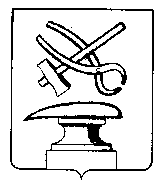 Российская ФедерацияПензенская областьСОБРАНИЕ ПРЕДСТАВИТЕЛЕЙГОРОДА КУЗНЕЦКАРЕШЕНИЕОб утверждении внесения изменений в местные нормативы градостроительного проектирования города Кузнецка Пензенской области Принято Собранием представителей города Кузнецка ________________                                      	На основании части 4 статьи 29.2 Градостроительного кодекса Российской Федерации, статьи 14, 14.1 главы 3 Федерального закона № 131-ФЗ от 06.10.2003 "Об общих принципах организации местного самоуправления в Российской Федерации",Собрание представителей города Кузнецка решило:1.Утвердить внесение изменений в местные нормативы градостроительного проектирования города Кузнецка Пензенской области, утвержденные решением Собрания представителей  города Кузнецка от 24.12.2015 № 144-19/6 (с изменениями), согласно приложению.	2. Настоящее решение вступает в силу после официального опубликования.	3. Контроль исполнения настоящего решения возложить на первого заместителя главы администрации города Кузнецка, отдел архитектуры и градостроительства администрации города Кузнецка и постоянную комиссию по жилищно-коммунальному хозяйству, безопасности жизнедеятельности населения и профилактике правонарушений.Глава города Кузнецка                                                                            С.И. Лаптев Приложениек решению Собранияпредставителей города Кузнецка                                                                                                          от ______________№ _______                                      МЕСТНЫЕ НОРМАТИВЫГРАДОСТРОИТЕЛЬНОГО ПРОЕКТИРОВАНИЯГОРОДА КУЗНЕЦКА                                            1.ОСНОВНАЯ ЧАСТЬРасчетные показатели минимально допустимого уровня обеспеченности объектами местного значения населения города Кузнецка и расчетные показатели максимально допустимого уровня территориальной доступности таких объектов для населения города Кузнецка, предельные значения расчетных показателей минимально допустимого уровня обеспеченности объектами местного значения населения города Кузнецка и предельные значения расчетных показателей максимально допустимого уровня территориальной доступности таких объектов для населения города Кузнецка.1.1. Объекты в области транспорта (железнодорожный, водный, воздушный транспорт), автомобильные дороги местного значения1.2. Объекты, обеспечивающие осуществление деятельности органов власти            города Кузнецка1.3. Объекты инженерной инфраструктуры местного значения, 
в том числе линейные и объекты энергетики1.4. Объекты в области образования1.5. Объекты в области здравоохраненияПримечание: Распределение медицинских организаций на 1,2,3 уровни установлено в соответствии 
с п. 5 методических рекомендации о применении нормативов и норм ресурсной обеспеченности населения 
в сфере здравоохранения, утвержденных приказом Министерства здравоохранения Российской Федерации 
от 20.04.2018 № 182.1.6. Объекты в области культуры и досуга1.7. Объекты в области физической культуры и спорта         Примечание:Уровень обеспеченности населения объектами спорта определяется исходя из процентного соотношения величины пропускной способности существующих спортивных сооружений к величине необходимой (нормативной) пропускной способности спортивных сооружений с учетом положений приказа Минспорта России от 21.03.2018 N 244 "Об утверждении Методических рекомендаций о применении нормативов и норм при определении потребности субъектов Российской Федерации в объектах физической культуры и спорта" (с последующими изменениями).При принятии органами исполнительной власти Пензенской области (муниципальными образованиями Пензенской области) решений о видах создаваемых объектов необходимо учитывать положения приказа Минспорта России от 21.03.2018 N 244 (с последующими изменениями).Физкультурно-спортивные сооружения сети общего пользования следует, как правило, объединять со спортивными объектами образовательных организаций, организаций (учреждений) досуга и культуры с возможным сокращением территории.1.8. Объекты в области ритуальных услуг (места погребения)Примечание:Размеры земельных участков, отводимых для захоронения, допускается уточнять в зависимости от соотношения кладбищ традиционного захоронения и кладбищ для погребения после кремации, устанавливаемых по местным условиям.1.9. Объекты в области благоустройства1.9.1 Объекты для хранения транспортных средств1.10. Объекты инфраструктуры велосипедного транспорта1.11. Расчетные показатели  мест (площадок) по накоплению твердых коммунальных отходов1.12. Расчетные показатели объектов, предназначенных для создания условий обеспечения жителей городского округа услугами отделения связи2. Материалы по обоснованию расчетных показателей, содержащихся в основной части нормативов градостроительного проектирования города Кузнецка2.1. Обоснование расчетных показателей и предельных значений расчетных показателей минимально допустимого уровня обеспеченности объектами в области транспорта (железнодорожный, водный, воздушный транспорт), автомобильных дорог  местного значения населения города Кузнецка, расчетных показателей и предельных значений расчетных показателей максимально допустимого уровня территориальной доступности таких объектов для населения города Кузнецка, содержащихся 
в разделе 1.1. основной части нормативов:п.1 в части обеспеченности принят на основе пункта 1.11 "Руководства 
по проектированию городских улиц и дорог", разработанного ЦНИИП градостроительства.п.2 в части:- обеспеченности принят на основе свода правил "СП 42.13330.2011. Свод правил. Градостроительство. Планировка и застройка городских и сельских поселений. Актуализированная редакция СНиП 2.07.01-89*", утвержденного Приказом Минрегиона России от 28.12.2010 № 820) 
(с последующими изменениями) (далее - СП 42.13330.2011);- территориальной доступности  на основе пункта СП 42.13330.2011, изменения N 2 к СП 42.13330.2016, утвержденного приказом Минстроя России от 19.12.2019 N 824/пр.2.2. Обоснование расчетных показателей и предельных значений расчетных показателей минимально допустимого уровня обеспеченности объектами,  обеспечивающими осуществление деятельности органов власти города Кузнецка местного значения населения города Кузнецка, расчетных показателей и предельных значений расчетных показателей максимально допустимого уровня территориальной доступности таких объектов для населения города Кузнецка, содержащихся в разделе 1.2.  основной части нормативов:п.1 в части:- обеспеченности принят на основе  СНиП 31-05-2003;- территориальной доступности принят на основе СП 42.13330.2016.п.2 в части:- обеспеченности принят на основе Федерального закона от 06.10.2003 № 131-ФЗ 
"Об общих принципах организации местного самоуправления в Российской Федерации" 
(с последующими изменениями);- территориальной доступности принят на основе СП 42.13330.2016.2.3. Обоснование расчетных показателей и предельных значений расчетных показателей минимально допустимого уровня обеспеченности объектами инженерной инфраструктуры местного значения, в том числе линейными и объектами энергетики населения города Кузнецка, расчетных показателей и предельных значений расчетных показателей максимально допустимого уровня территориальной доступности таких объектов для населения города Кузнецка, содержащихся в разделе 1.3. основной части нормативов:п.1.1 в части обеспеченности принят на основе СП 42.13330.2016.п.2.1,  3.1 в части обеспеченности  приняты на основе СП 42-101-2003.п.4.1 в части обеспеченности  принят на основе свода правил "СП 31.13330.2012. 
Свод правил. Водоснабжение. Наружные сети и сооружения. Актуализированная редакция 
СНиП 2.04.02-84*", утвержденного Приказом Министерства регионального развития Российской Федерации от 29.12.2011 № 635/14 (с последующими изменениями). № 5.1 в части обеспеченности  принят на основе свода правил "СП 32.13330.2012. 
Свод правил. Канализация. Наружные сети и сооружения. Актуализированная редакция 
СНиП 2.04.03-85", утвержденного Приказом Министерства регионального развития Российской Федерации от 29.12.2011 № 635/11 (с последующими изменениями).2.4. Обоснование расчетных показателей и предельных значений расчетных показателей минимально допустимого уровня обеспеченности объектами в области образования местного значения населения города Кузнецка, расчетных показателей и предельных значений расчетных показателей максимально допустимого уровня территориальной доступности таких объектов для населения города Кузнецка, содержащихся в разделе 1.4.  основной части нормативов:п.1.1 в части:- обеспеченности и территориальной доступности принят на основе Методических рекомендаций по развитию сети образовательных организаций и обеспеченности населения услугами таких организаций;- территориальной доступности принят на основе Методических рекомендаций по развитию сети образовательных организаций и обеспеченности населения услугами таких организаций, 
СП 42.13330.2016, Изменения № 1 к "СП 252.1325800.2016. Здания дошкольных образовательных организаций. Правила проектирования", утвержденного и введенного в действие Приказом Министерства строительства и жилищно-коммунального хозяйства Российской Федерации 
от 26.12.2018 № 872/пр, "СП 30-102-99. Планировка и застройка территорий малоэтажного жилищного строительства", принятого Постановлением Госстроя России от 30.12.1999 № 94.п.1.2 в части:- обеспеченности принят на основе Методических рекомендаций по развитию сети образовательных организаций и обеспеченности населения услугами таких организаций;- территориальной доступности на основе Методических рекомендаций по развитию сети образовательных организаций и обеспеченности населения услугами таких организаций, СП 42.13330.2011.п.2.1, п.2.2 в части обеспеченности и территориальной доступности приняты на основе Методических рекомендаций по развитию сети образовательных организаций и обеспеченности населения услугами таких организаций.2.5. Обоснование расчетных показателей и предельных значений расчетных показателей минимально допустимого уровня обеспеченности объектами в области здравоохранения местного значения населения города Кузнецка, расчетных показателей и предельных значений расчетных показателей максимально допустимого уровня территориальной доступности таких объектов для населения города Кузнецка, содержащихся в разделе 1.5. основной части местных:           п. 1в части:- обеспеченности принят на основе СП 42.13330.2016;- территориальной доступности принят на основе СП 42.13330.2011.           п. 2 в части обеспеченности и территориальной доступности принят на основе 
СП 42.13330.2016.             п. 3 в части:- обеспеченности принят на основе СП 42.13330.2016;- территориальной доступности принят на основе СП 42.13330.2011.2.6. Обоснование расчетных показателей и предельных значений расчетных показателей минимально допустимого уровня обеспеченности объектами в области культуры и досуга местного значения населения города Кузнецка, расчетных показателей и предельных значений расчетных показателей максимально допустимого уровня территориальной доступности таких объектов для населения города Кузнецка, содержащихся в разделе 1.6. основной части  местных нормативов:п.1.1 – п.1.3, п.2.1, п.2.2, п.3.1, п.4.1 в части обеспеченности и территориальной доступности приняты на основе Методических рекомендаций субъектам Российской Федерации и органам местного самоуправления по развитию сети организаций культуры и обеспеченности населения услугами организаций культуры.п.5.1 в части:- обеспеченности принят на основе Методических рекомендаций субъектам Российской Федерации и органам местного самоуправления по развитию сети организаций культуры и обеспеченности населения услугами организаций культуры;- территориальной доступности принят на основе СП 42.13330.2016.2.7. Обоснование расчетных показателей и предельных значений расчетных показателей минимально допустимого уровня обеспеченности объектами в области физической культуры и спорта местного значения населения города Кузнецка, расчетных показателей и предельных значений расчетных показателей максимально допустимого уровня территориальной доступности таких объектов для населения города Кузнецка, содержащихся в разделе 1.7. основной части местных нормативов:п.1 в части:- обеспеченности принят на основе СП 42.13330.2016;- территориальной доступности принят на основе СП 42.13330.2016.п.2 в части обеспеченности и территориальной доступности принят на основе 
СП 42.13330.2011.п.3  в части:- обеспеченности принят на основе Методических рекомендаций по размещению объектов массового спорта в субъектах Российской Федерации;- территориальной доступности принят на основе СП 42.13330.2011.п.4 в части:- обеспеченности принят на основе СП 42.13330.2016;- территориальной доступности принят на основе СП 42.13330.2011.п.5 в части:- обеспеченности и территориальной доступности принят на основе СП 42.13330.2011.п.6 в части:- обеспеченности  принят на основе СП 42.13330.2011;- территориальной доступности принят на основе СП 42.13330.2016.п.7 в части:- обеспеченности принят на основе СП 42.13330.2016. - -территориальной доступности принят на основе СП 42.13330.2011.п.8 в части обеспеченности и территориальной доступности принят на основе 
СП 42.13330.2016.2.8. Обоснование предельных значений расчетных показателей минимально допустимого уровня обеспеченности объектами в области ритуальных услуг (места погребения) местного значения населения города Кузнецка,  предельных значений расчетных показателей максимально допустимого уровня территориальной доступности таких объектов для населения города Кузнецка, содержащихся 
в разделе 1.8. основной части местных нормативов:             п.1.1, п.1.2 в части обеспеченности и территориальной доступности приняты 
на основе СП 42.13330.2016. п.1.3 в части:- обеспеченности принят на основе СП 42.13330.2016, санитарных норм и правил СанПиН 2.1.2882-11 "Гигиенические требования к размещению, устройству и содержанию кладбищ, зданий и сооружений похоронного назначения", утвержденных Постановлением Главного государственного санитарного врача Российской Федерации от 28.06.2011 № 84;- территориальной доступности принят на основе СП 42.13330.2016.2.9. Обоснование предельных значений расчетных показателей минимально допустимого уровня обеспеченности объектами в области благоустройства местного значения населения города Кузнецка, предельных значений расчетных показателей максимально допустимого уровня территориальной доступности таких объектов для населения города Кузнецка, содержащихся в разделе 1.9 основной части местных нормативов:п.1 в части обеспеченности и территориальной доступности принят на основе Методических рекомендаций субъектам Российской Федерации и органам местного самоуправления по развитию сети организаций культуры и обеспеченности населения услугами организаций культуры, утвержденных распоряжением Министерства культуры России от 02.08.2017 № Р-965 (далее - Методические рекомендации субъектам Российской Федерации и органам местного самоуправления по развитию сети организаций культуры и обеспеченности населения услугами организаций культуры). п.2 в части обеспеченности и территориальной доступности принят на основе свода правил  "СП 42.13330.2011. Свод правил. Градостроительство. Планировка и застройка городских и сельских поселений. Актуализированная редакция СНиП 2.07.01-89*", утвержденного Приказом Минрегиона России от 28.12.2010 №820) (с последующими изменениями), (далее - 
СП 42.13330.2011).п.3, п.4, п.5, п.6, п.7 в части обеспеченности приняты на основе 
СП 42.13330.2011.п.8 в части обеспеченности и территориальной доступности принят на основе 
СП 42.13330.2011.п.9 в части:- обеспеченности принят на основе СП 42.13330.2016;- территориальной доступности принят на основе СП 42.13330.2011.п.10.1, п.10.2 в части:- обеспеченности приняты на основе приказа Минстроя России N 897/пр, Минспорта России N 1128 от 27.12.2019 "Об утверждении методических рекомендаций по благоустройству общественных и дворовых территорий средствами спортивной и детской игровой инфраструктуры" и письма Министерства регионального развития Российской Федерации от 14.12.2010 №42053-ИБ/14 "Об утверждении Предложений по благоустройству придомовой территории в части детской спортивно-игровой инфраструктуры";- территориальной доступности приняты на основе СП 42.13330.2016.п.10.3 в части обеспеченности и территориальной доступности принят на основе СП 42.13330.2016.п.10.4 в части:- обеспеченности принят на с учетом положений СП 42.13330.2016, Методических рекомендаций для подготовки правил благоустройства территорий поселений, городских округов, внутригородских районов, утвержденных приказом Министерства строительства и жилищно-коммунального хозяйства Российской Федерации от 13.04.2017 № 711/пр;- территориальной доступности принят на основе СП 42.13330.2016, санитарных норм и правил СанПиН 2.1.2.2645-10 "Санитарно-эпидемиологические требования к условиям проживания в жилых зданиях и помещениях", утвержденных постановлением Главного государственного санитарного врача Российской Федерации от 10.04.2010 № 64 (с последующими изменениями).2.9.1 Обоснование предельных значений расчетных показателей минимально допустимого уровня обеспеченности объектами в области хранения транспортных средств местного значения населения города Кузнецка, и предельных значений расчетных показателей максимально допустимого уровня территориальной доступности таких объектов для населения города Кузнецка, содержащихся 
в разделе 1.9.1 основной части местных нормативов:п.1.1, п.1.2 в части обеспеченности и территориальной доступности приняты на основе свода правил "СП 42.13330.2011. Свод правил. Градостроительство. Планировка и застройка городских и сельских поселений. Актуализированная редакция СНиП 2.07.01-89*", утвержденного Приказом Минрегиона России от 28.12.2010 №820) (с последующими изменениями) (далее - 
СП 42.13330.2011).п.2.1 - 2.3,  п.2.5 – 2.12, 2.14 - 2.34 в части:- обеспеченности приняты на основе свода правил "СП 42.13330.2016. Градостроительство. Планировка и застройка городских и сельских поселений. Актуализированная редакция СНиП 2.07.01-89*", утвержденного приказом Министерства строительства и жилищно-коммунального хозяйства Российской Федерации от 30.12.2016 № 1034/пр изменения N 1 к СП 42.13330.2016 "СНиП 2.07.01-89* Градостроительство. Планировка и застройка городских и сельских поселений", утвержденного приказом Минстроя России от 19.09.2019 N 557/пр.- территориальной доступности приняты на основе СП 42.13330.2011.N 2.13 в части:- обеспеченности принят на основе изменения N 1 к СП 42.13330.2016 "СНиП 2.07.01-89* Градостроительство. Планировка и застройка городских и сельских поселений", утвержденного приказом Минстроя России от 19.09.2019 N 557/пр, свода правил "СП 309.1325800.2017. Свод правил. Здания театрально-зрелищные. Правила проектирования", утвержденного приказом Минстроя России от 29.08.2017 N 1179/пр;- территориальной доступности принят на основе СП 42.13330.2011.п.2.4 в части:- обеспеченности принят на основе свода правил "СП 251.1325800.2016. Свод правил. Здания общеобразовательных организаций. Правила проектирования", утвержденных Приказом Минстроя России от 17.08.2016 № 572/пр) (с последующими изменениями).- территориальной доступности принят на основе СП 42.13330.2011.2.10. Обоснование предельных значений расчетных показателей минимально допустимого уровня обеспеченности объектами инфраструктуры велосипедного транспорта населения города Кузнецка и предельных значений расчетных показателей максимально допустимого уровня территориальной доступности таких объектов для населения города Кузнецка, содержащихся в разделе 1.10 в основной части местных нормативов.N 1.1 - N 1.5, N 2.1 в части:- обеспеченности приняты на основе свода правил "СП 42.13330.2011. Свод правил. Градостроительство. Планировка и застройка городских и сельских поселений. Актуализированная редакция СНиП 2.07.01-89*", утвержденного приказом Минрегиона России от 28.12.2010 N 820 (с последующими изменениями), свода правил "СП 42.13330.2016. Градостроительство. Планировка и застройка городских и сельских поселений. Актуализированная редакция СНиП 2.07.01-89*" (с последующими изменениями), утвержденного приказом Министерства строительства и жилищно-коммунального хозяйства Российской Федерации от 30.12.2016 N 1034/пр, Методических рекомендаций для подготовки правил благоустройства территорий поселений, городских округов, внутригородских районов, утвержденных приказом Министерства строительства и жилищно-коммунального хозяйства Российской Федерации от 13.04.2017 N 711/пр, Методических рекомендаций по разработке и реализации мероприятий по организации дорожного движения. Требований к планированию развития инфраструктуры велосипедного транспорта поселений, городских округов в Российской Федерации, согласованных Минтрансом России 24.07.2018 (одобренных протоколом Научно-технического совета открытого акционерного общества "Научно-исследовательский институт автомобильного транспорта" от 25 апреля 2017 г. N 2 и Межведомственным координационным комитетом проекта ПРООН/ГЭФ-Минтранса России "Сокращение выбросов парниковых газов от автомобильного транспорта в городах России" 5 октября 2017 года), ГОСТ 33150-2014. Межгосударственный стандарт. Дороги автомобильные общего пользования. Проектирование пешеходных и велосипедных дорожек. Общие требования, введенного в действие приказом Росстандарта от 31.08.2015 N 1206-ст.2.11. Обоснование расчетных показателей мест (площадок) по накоплению твердых коммунальных отходов, содержащихся в разделе 1.11 основной части местных нормативов:СП 2.1.7.1038-01 «Гигиенические требования к устройству и содержанию полигонов для ТБО».2.12. Обоснование расчетных показателей объектов, предназначенных для создания условий обеспечения жителей городского округа услугами отделения связи, содержащихся в разделе 1.12 основной части местных нормативов:Расчетные показатели приняты на уровне расчетных показателей, рекомендованных приложением К свода правил СП 42.13330.2011 «Градостроительство. Планировка и застройка городских и сельских поселений» и таблицей 5 части 10 указанного свода правил, определяющей радиусы обслуживания населения учреждениями и предприятиями, размещенными в жилой застройке.3. Правила и область применения расчетных показателей, содержащихся в основной части местных нормативов.3.1. Область применения расчетных показателей местных нормативов градостроительного проектирования города Кузнецка.Действие расчетных показателей местных нормативов распространяется на всю территорию города Кузнецка, где имеются объекты нормирования, относящиеся к объектам местного значения. Местные нормативы градостроительного проектирования являются обязательными для применения всеми участниками деятельности, связанной с градостроительным проектированием, на территории города Кузнецка независимо от ведомственной подчиненности и форм собственности: государственными органами и органами местного самоуправления, юридическими и физическими лицами.Расчетные показатели местных нормативов применяются при подготовке, согласовании и утверждении документов территориального планирования, при подготовке и утверждении документации по планировке территорий, при подготовке и утверждении местных нормативов градостроительного проектирования города Кузнецка. Расчетные показатели местных нормативов градостроительного проектирования также применяются:- при проведении общественных обсуждений или публичных слушаний по проектам генеральных планов, проектам планировки территорий и проектам межевания территорий, подготовленным в составе документации по планировке территорий;- в других случаях, когда требуется учет и соблюдение расчетных показателей минимально допустимого уровня обеспеченности объектами местного значения населения города Кузнецка и расчетных показателей максимально допустимого уровня территориальной доступности таких объектов для населения города Кузнецка, предельных значений расчетных показателей минимально допустимого уровня обеспеченности объектами местного значения населения города Кузнецка и предельных значений расчетных показателей максимально допустимого уровня территориальной доступности таких объектов для населения города Кузнецка.При отмене и (или) изменении действующих нормативных документов Российской Федерации, в том числе тех, требования которых были учтены при подготовке настоящих местных нормативов градостроительного проектирования и на которые дается ссылка 
в настоящих нормативах, следует руководствоваться нормами, вводимыми взамен отмененных.Настоящие нормативы могут также применяться уполномоченным органом государственной власти города Кузнецка при осуществлении контроля соблюдения законодательства о градостроительной деятельности органами местного самоуправления.3.2. Правила применения расчетных показателей местных нормативов градостроительного проектирования города Кузнецка.Установление совокупности расчетных показателей минимально допустимого уровня обеспеченности объектами местного значения населения города Кузнецка и расчетных показателей максимально допустимого уровня территориальной доступности таких объектов для населения города Кузнецка, предельных значений расчетных показателей минимально допустимого уровня обеспеченности объектами местного значения населения города Кузнецка и предельных значений расчетных показателей максимально допустимого уровня территориальной доступности таких объектов для населения города Кузнецка
в местных нормативах градостроительного проектирования производится для определения местоположения планируемых к размещению объектов местного значения города Кузнецка, в документах территориального планирования, границ зон планируемого размещения таких объектов в документации по планировке территории в целях обеспечения благоприятных условий жизнедеятельности человека на территории в границах подготовки соответствующего проекта.При определении местоположения планируемых к размещению тех или иных объектов местного значения в целях подготовки документов территориального планирования, документации по планировке территории следует учитывать наличие на территории в границах проекта таких же объектов, их параметры (площадь, емкость, вместимость и проч.), нормативный уровень территориальной доступности как для существующих, так и для планируемых к размещению объектов. При определении границ зон планируемого размещения того или иного объекта местного значения следует учитывать параметры указанных объектов и нормы отвода земель для таких объектов.№п/пНаименование объекта Расчетный и предельный показатели минимально допустимого уровня обеспеченностиРасчетный и предельный показатели минимально допустимого уровня обеспеченностиРасчетный и предельный показатели максимально допустимого уровня территориальной доступностиРасчетный и предельный показатели максимально допустимого уровня территориальной доступности№п/пНаименование объекта единицаизмерениявеличинаединицаизмерениявеличина12345561Улично-дорожная сеть магистральных улиц и дорог в пределах населенного пунктаплотность сети км/кв. км 2,2не нормируетсяне нормируетсяне нормируется2Остановка общественного городского транспортаОстановка(количество) 1 на отрезок улицы протяженностью600 мДальность пешеходных подходов до ближайшей остановки обществен-ного пассажир-ского транспорта, м 500<*>500<*><*> В общегородском центре дальность пешеходных подходов до ближайшей остановки общественного пассажирского транспорта от объектов массового посещения должна быть не более 250 м; от поликлиник и медицинских организаций стационарного типа, отделений социального обслуживания граждан - не более 150 м;  в производственных и коммунально-складских зонах - не более 400 м от проходных предприятий; в зонах массового отдыха и спорта - не более 800 м 
от главного входа.В районах индивидуальной усадебной застройки дальность пешеходных подходов 
к ближайшей остановке общественного транспорта может быть увеличена в больших, крупных и крупнейших городах до 600 м, в малых и средних - до 800 м.<*> В общегородском центре дальность пешеходных подходов до ближайшей остановки общественного пассажирского транспорта от объектов массового посещения должна быть не более 250 м; от поликлиник и медицинских организаций стационарного типа, отделений социального обслуживания граждан - не более 150 м;  в производственных и коммунально-складских зонах - не более 400 м от проходных предприятий; в зонах массового отдыха и спорта - не более 800 м 
от главного входа.В районах индивидуальной усадебной застройки дальность пешеходных подходов 
к ближайшей остановке общественного транспорта может быть увеличена в больших, крупных и крупнейших городах до 600 м, в малых и средних - до 800 м.<*> В общегородском центре дальность пешеходных подходов до ближайшей остановки общественного пассажирского транспорта от объектов массового посещения должна быть не более 250 м; от поликлиник и медицинских организаций стационарного типа, отделений социального обслуживания граждан - не более 150 м;  в производственных и коммунально-складских зонах - не более 400 м от проходных предприятий; в зонах массового отдыха и спорта - не более 800 м 
от главного входа.В районах индивидуальной усадебной застройки дальность пешеходных подходов 
к ближайшей остановке общественного транспорта может быть увеличена в больших, крупных и крупнейших городах до 600 м, в малых и средних - до 800 м.<*> В общегородском центре дальность пешеходных подходов до ближайшей остановки общественного пассажирского транспорта от объектов массового посещения должна быть не более 250 м; от поликлиник и медицинских организаций стационарного типа, отделений социального обслуживания граждан - не более 150 м;  в производственных и коммунально-складских зонах - не более 400 м от проходных предприятий; в зонах массового отдыха и спорта - не более 800 м 
от главного входа.В районах индивидуальной усадебной застройки дальность пешеходных подходов 
к ближайшей остановке общественного транспорта может быть увеличена в больших, крупных и крупнейших городах до 600 м, в малых и средних - до 800 м.<*> В общегородском центре дальность пешеходных подходов до ближайшей остановки общественного пассажирского транспорта от объектов массового посещения должна быть не более 250 м; от поликлиник и медицинских организаций стационарного типа, отделений социального обслуживания граждан - не более 150 м;  в производственных и коммунально-складских зонах - не более 400 м от проходных предприятий; в зонах массового отдыха и спорта - не более 800 м 
от главного входа.В районах индивидуальной усадебной застройки дальность пешеходных подходов 
к ближайшей остановке общественного транспорта может быть увеличена в больших, крупных и крупнейших городах до 600 м, в малых и средних - до 800 м.<*> В общегородском центре дальность пешеходных подходов до ближайшей остановки общественного пассажирского транспорта от объектов массового посещения должна быть не более 250 м; от поликлиник и медицинских организаций стационарного типа, отделений социального обслуживания граждан - не более 150 м;  в производственных и коммунально-складских зонах - не более 400 м от проходных предприятий; в зонах массового отдыха и спорта - не более 800 м 
от главного входа.В районах индивидуальной усадебной застройки дальность пешеходных подходов 
к ближайшей остановке общественного транспорта может быть увеличена в больших, крупных и крупнейших городах до 600 м, в малых и средних - до 800 м.<*> В общегородском центре дальность пешеходных подходов до ближайшей остановки общественного пассажирского транспорта от объектов массового посещения должна быть не более 250 м; от поликлиник и медицинских организаций стационарного типа, отделений социального обслуживания граждан - не более 150 м;  в производственных и коммунально-складских зонах - не более 400 м от проходных предприятий; в зонах массового отдыха и спорта - не более 800 м 
от главного входа.В районах индивидуальной усадебной застройки дальность пешеходных подходов 
к ближайшей остановке общественного транспорта может быть увеличена в больших, крупных и крупнейших городах до 600 м, в малых и средних - до 800 м.№ п/пНаименование объекта Расчетный и предельный показатели минимально допустимого уровня обеспеченностиРасчетный и предельный показатели минимально допустимого уровня обеспеченностиРасчетный и предельный показатели максимально допустимого уровня территориальной доступностиРасчетный и предельный показатели максимально допустимого уровня территориальной доступности№ п/пНаименование объекта единицаизмерениявеличинаединицаизмерениявеличина1234561Объект для размещения органов местного самоуправления муниципального образования площадь пола на 1 сотрудника, кв. м 6 <*>не нормируется и определяется заданием 
на проектированиене нормируется и определяется заданием 
на проектирование1<*> Без учета площади, предназначенной для размещения оргтехоснастки.<*> Без учета площади, предназначенной для размещения оргтехоснастки.<*> Без учета площади, предназначенной для размещения оргтехоснастки.<*> Без учета площади, предназначенной для размещения оргтехоснастки.<*> Без учета площади, предназначенной для размещения оргтехоснастки.2Муниципальный  архивколичество(объект)1 не нормируется и определяется заданием 
на проектированиене нормируется и определяется заданием 
на проектирование<*> Без учета площади, предназначенной для размещения оргтехоснастки.<*> Без учета площади, предназначенной для размещения оргтехоснастки.<*> Без учета площади, предназначенной для размещения оргтехоснастки.<*> Без учета площади, предназначенной для размещения оргтехоснастки.<*> Без учета площади, предназначенной для размещения оргтехоснастки.№ п/пНаименование объектаРасчетный и предельный показатели минимально допустимого уровня обеспеченностиРасчетный и предельный показатели минимально допустимого уровня обеспеченностиРасчетный и предельный показатели максимально допустимого уровня территориальной доступностиРасчетный и предельный показатели максимально допустимого уровня территориальной доступности№ п/пНаименование объектаединицаизмере-ниявеличина единицаизмерениявеличина12334444561Объекты в области электроснабженияОбъекты в области электроснабженияОбъекты в области электроснабженияОбъекты в области электроснабженияОбъекты в области электроснабженияОбъекты в области электроснабженияОбъекты в области электроснабженияОбъекты в области электроснабженияОбъекты в области электроснабжения1.1Линии электропередачи, трансформаторные и иные подстанции, распределительные пункты и иное предназначенное для обеспечения электрических связей и осуществления передачи электрической энергии оборудование, проектный номинальный класс напряжения до 35 киловольт <1> <2>кВт⋅ч/ годкВт⋅ч/ годпо заданию на проектирование для населенных пунктов 
по укрупненным показателям электропотребления 
на 1 человека 
в зависимости от степени благоустройства и количества населения                                          <*>по заданию на проектирование для населенных пунктов 
по укрупненным показателям электропотребления 
на 1 человека 
в зависимости от степени благоустройства и количества населения                                          <*>по заданию на проектирование для населенных пунктов 
по укрупненным показателям электропотребления 
на 1 человека 
в зависимости от степени благоустройства и количества населения                                          <*>по заданию на проектирование для населенных пунктов 
по укрупненным показателям электропотребления 
на 1 человека 
в зависимости от степени благоустройства и количества населения                                          <*>не нормируетсяне нормируется1.1Линии электропередачи, трансформаторные и иные подстанции, распределительные пункты и иное предназначенное для обеспечения электрических связей и осуществления передачи электрической энергии оборудование, проектный номинальный класс напряжения до 35 киловольт <1> <2>кВт⋅ч/ годкВт⋅ч/ годбез стационар-ных электро-плит, без кондицио-неров:без стационар-ных электро-плит, без кондицио-неров:153015301.1Линии электропередачи, трансформаторные и иные подстанции, распределительные пункты и иное предназначенное для обеспечения электрических связей и осуществления передачи электрической энергии оборудование, проектный номинальный класс напряжения до 35 киловольт <1> <2>кВт⋅ч/ годкВт⋅ч/ годбез стационар-ных электро-плит, 
с конди-цио-нерамибез стационар-ных электро-плит, 
с конди-цио-нерами8008001.1Линии электропередачи, трансформаторные и иные подстанции, распределительные пункты и иное предназначенное для обеспечения электрических связей и осуществления передачи электрической энергии оборудование, проектный номинальный класс напряжения до 35 киловольт <1> <2>кВт⋅ч/ годкВт⋅ч/ годсо стацио-нарными электро-плитами, без кондицио-неровсо стацио-нарными электро-плитами, без кондицио-неров189018901.1Линии электропередачи, трансформаторные и иные подстанции, распределительные пункты и иное предназначенное для обеспечения электрических связей и осуществления передачи электрической энергии оборудование, проектный номинальный класс напряжения до 35 киловольт <1> <2>кВт⋅ч/ годкВт⋅ч/ годсо стацио-нарными электро-плитами, 
с конди-ционерамисо стацио-нарными электро-плитами, 
с конди-ционерами21602160<1> К объектам электроснабжения местного значения муниципального района относятся объекты электроснабжения в границах муниципального района, предназначенные для решения вопросов местного значения на территории двух и более поселений.<2> К объектам электроснабжения местного значения городского округа, городского и сельского поселений относятся объекты электроснабжения в границах поселения, городского округа.     <*> Используется для предварительных расчетов. <1> К объектам электроснабжения местного значения муниципального района относятся объекты электроснабжения в границах муниципального района, предназначенные для решения вопросов местного значения на территории двух и более поселений.<2> К объектам электроснабжения местного значения городского округа, городского и сельского поселений относятся объекты электроснабжения в границах поселения, городского округа.     <*> Используется для предварительных расчетов. <1> К объектам электроснабжения местного значения муниципального района относятся объекты электроснабжения в границах муниципального района, предназначенные для решения вопросов местного значения на территории двух и более поселений.<2> К объектам электроснабжения местного значения городского округа, городского и сельского поселений относятся объекты электроснабжения в границах поселения, городского округа.     <*> Используется для предварительных расчетов. <1> К объектам электроснабжения местного значения муниципального района относятся объекты электроснабжения в границах муниципального района, предназначенные для решения вопросов местного значения на территории двух и более поселений.<2> К объектам электроснабжения местного значения городского округа, городского и сельского поселений относятся объекты электроснабжения в границах поселения, городского округа.     <*> Используется для предварительных расчетов. <1> К объектам электроснабжения местного значения муниципального района относятся объекты электроснабжения в границах муниципального района, предназначенные для решения вопросов местного значения на территории двух и более поселений.<2> К объектам электроснабжения местного значения городского округа, городского и сельского поселений относятся объекты электроснабжения в границах поселения, городского округа.     <*> Используется для предварительных расчетов. <1> К объектам электроснабжения местного значения муниципального района относятся объекты электроснабжения в границах муниципального района, предназначенные для решения вопросов местного значения на территории двух и более поселений.<2> К объектам электроснабжения местного значения городского округа, городского и сельского поселений относятся объекты электроснабжения в границах поселения, городского округа.     <*> Используется для предварительных расчетов. <1> К объектам электроснабжения местного значения муниципального района относятся объекты электроснабжения в границах муниципального района, предназначенные для решения вопросов местного значения на территории двух и более поселений.<2> К объектам электроснабжения местного значения городского округа, городского и сельского поселений относятся объекты электроснабжения в границах поселения, городского округа.     <*> Используется для предварительных расчетов. <1> К объектам электроснабжения местного значения муниципального района относятся объекты электроснабжения в границах муниципального района, предназначенные для решения вопросов местного значения на территории двух и более поселений.<2> К объектам электроснабжения местного значения городского округа, городского и сельского поселений относятся объекты электроснабжения в границах поселения, городского округа.     <*> Используется для предварительных расчетов. <1> К объектам электроснабжения местного значения муниципального района относятся объекты электроснабжения в границах муниципального района, предназначенные для решения вопросов местного значения на территории двух и более поселений.<2> К объектам электроснабжения местного значения городского округа, городского и сельского поселений относятся объекты электроснабжения в границах поселения, городского округа.     <*> Используется для предварительных расчетов. 2Объекты в области газоснабженияОбъекты в области газоснабженияОбъекты в области газоснабженияОбъекты в области газоснабженияОбъекты в области газоснабженияОбъекты в области газоснабженияОбъекты в области газоснабженияОбъекты в области газоснабженияОбъекты в области газоснабжения2.1Объекты <1> <2>:- газораспределительные сети (наружные газопроводы, а также сооружения и технические устройства на них):- газопровод высокого давления 1 категории (природный газ), рабочее давление в газопроводе, МПа: свыше 0,6 до 1,2 включительно;- газопровод высокого давления 1 категории (сжиженный углеводородный газ), рабочее давление в газопроводе, МПа: свыше 0,6 до 1,6 включительно;- газопровод высокого давления 2 категории (природный и сжиженный углеводородный газ), рабочее давление в газопроводе, МПа: свыше 0,3 до 0,6 включительно;- газопровод среднего давления (природный и сжиженный углеводородный газ), рабочее давление в газопроводе, МПа: свыше 0,005 до 0,3 включительно;- газопроводГазопровод низкого давления (природный и сжиженный углеводородный газ), рабочее давление в газопроводе, до 0,005 МПа включительно.куб. м/ годкуб. м/ годпо заданию на проектирование для населенных пунктов по укрупненным показателям потребления газа на 1 чел. в зависимости от степени благоустройства                            <*>по заданию на проектирование для населенных пунктов по укрупненным показателям потребления газа на 1 чел. в зависимости от степени благоустройства                            <*>по заданию на проектирование для населенных пунктов по укрупненным показателям потребления газа на 1 чел. в зависимости от степени благоустройства                            <*>по заданию на проектирование для населенных пунктов по укрупненным показателям потребления газа на 1 чел. в зависимости от степени благоустройства                            <*>не нормируетсяне нормируется2.1Объекты <1> <2>:- газораспределительные сети (наружные газопроводы, а также сооружения и технические устройства на них):- газопровод высокого давления 1 категории (природный газ), рабочее давление в газопроводе, МПа: свыше 0,6 до 1,2 включительно;- газопровод высокого давления 1 категории (сжиженный углеводородный газ), рабочее давление в газопроводе, МПа: свыше 0,6 до 1,6 включительно;- газопровод высокого давления 2 категории (природный и сжиженный углеводородный газ), рабочее давление в газопроводе, МПа: свыше 0,3 до 0,6 включительно;- газопровод среднего давления (природный и сжиженный углеводородный газ), рабочее давление в газопроводе, МПа: свыше 0,005 до 0,3 включительно;- газопроводГазопровод низкого давления (природный и сжиженный углеводородный газ), рабочее давление в газопроводе, до 0,005 МПа включительно.куб. м/ годкуб. м/ годс центра-лизован-ным горячим водоснаб-жениемс центра-лизован-ным горячим водоснаб-жением120             <**>120             <**>2.1Объекты <1> <2>:- газораспределительные сети (наружные газопроводы, а также сооружения и технические устройства на них):- газопровод высокого давления 1 категории (природный газ), рабочее давление в газопроводе, МПа: свыше 0,6 до 1,2 включительно;- газопровод высокого давления 1 категории (сжиженный углеводородный газ), рабочее давление в газопроводе, МПа: свыше 0,6 до 1,6 включительно;- газопровод высокого давления 2 категории (природный и сжиженный углеводородный газ), рабочее давление в газопроводе, МПа: свыше 0,3 до 0,6 включительно;- газопровод среднего давления (природный и сжиженный углеводородный газ), рабочее давление в газопроводе, МПа: свыше 0,005 до 0,3 включительно;- газопроводГазопровод низкого давления (природный и сжиженный углеводородный газ), рабочее давление в газопроводе, до 0,005 МПа включительно.куб. м/ годкуб. м/ годс горячим водоснаб-жением 
от газовых водонагре-вателейс горячим водоснаб-жением 
от газовых водонагре-вателей300                 <**>300                 <**>2.1Объекты <1> <2>:- газораспределительные сети (наружные газопроводы, а также сооружения и технические устройства на них):- газопровод высокого давления 1 категории (природный газ), рабочее давление в газопроводе, МПа: свыше 0,6 до 1,2 включительно;- газопровод высокого давления 1 категории (сжиженный углеводородный газ), рабочее давление в газопроводе, МПа: свыше 0,6 до 1,6 включительно;- газопровод высокого давления 2 категории (природный и сжиженный углеводородный газ), рабочее давление в газопроводе, МПа: свыше 0,3 до 0,6 включительно;- газопровод среднего давления (природный и сжиженный углеводородный газ), рабочее давление в газопроводе, МПа: свыше 0,005 до 0,3 включительно;- газопроводГазопровод низкого давления (природный и сжиженный углеводородный газ), рабочее давление в газопроводе, до 0,005 МПа включительно.куб. м/ годкуб. м/ годс отсут-ствием всяких видов горячего водоснаб-женияс отсут-ствием всяких видов горячего водоснаб-жения180<**>180<**>2.1<1> К объектам газоснабжения местного значения муниципального района относятся объекты газоснабжения в границах муниципального района, предназначенные для решения вопросов местного значения на территории двух и более поселений.<2> К объектам газоснабжения местного значения городского округа, городского и сельского поселений относятся объекты газоснабжения в границах поселения, городского округа.<*> Используется для предварительных расчетов количества и мощности отдельных объектов системы газоснабжения. <**> Укрупненные показатели потребления газа (при теплоте сгорания газа 34 МДж/куб.м (8000 ккал/м3)).<1> К объектам газоснабжения местного значения муниципального района относятся объекты газоснабжения в границах муниципального района, предназначенные для решения вопросов местного значения на территории двух и более поселений.<2> К объектам газоснабжения местного значения городского округа, городского и сельского поселений относятся объекты газоснабжения в границах поселения, городского округа.<*> Используется для предварительных расчетов количества и мощности отдельных объектов системы газоснабжения. <**> Укрупненные показатели потребления газа (при теплоте сгорания газа 34 МДж/куб.м (8000 ккал/м3)).<1> К объектам газоснабжения местного значения муниципального района относятся объекты газоснабжения в границах муниципального района, предназначенные для решения вопросов местного значения на территории двух и более поселений.<2> К объектам газоснабжения местного значения городского округа, городского и сельского поселений относятся объекты газоснабжения в границах поселения, городского округа.<*> Используется для предварительных расчетов количества и мощности отдельных объектов системы газоснабжения. <**> Укрупненные показатели потребления газа (при теплоте сгорания газа 34 МДж/куб.м (8000 ккал/м3)).<1> К объектам газоснабжения местного значения муниципального района относятся объекты газоснабжения в границах муниципального района, предназначенные для решения вопросов местного значения на территории двух и более поселений.<2> К объектам газоснабжения местного значения городского округа, городского и сельского поселений относятся объекты газоснабжения в границах поселения, городского округа.<*> Используется для предварительных расчетов количества и мощности отдельных объектов системы газоснабжения. <**> Укрупненные показатели потребления газа (при теплоте сгорания газа 34 МДж/куб.м (8000 ккал/м3)).<1> К объектам газоснабжения местного значения муниципального района относятся объекты газоснабжения в границах муниципального района, предназначенные для решения вопросов местного значения на территории двух и более поселений.<2> К объектам газоснабжения местного значения городского округа, городского и сельского поселений относятся объекты газоснабжения в границах поселения, городского округа.<*> Используется для предварительных расчетов количества и мощности отдельных объектов системы газоснабжения. <**> Укрупненные показатели потребления газа (при теплоте сгорания газа 34 МДж/куб.м (8000 ккал/м3)).<1> К объектам газоснабжения местного значения муниципального района относятся объекты газоснабжения в границах муниципального района, предназначенные для решения вопросов местного значения на территории двух и более поселений.<2> К объектам газоснабжения местного значения городского округа, городского и сельского поселений относятся объекты газоснабжения в границах поселения, городского округа.<*> Используется для предварительных расчетов количества и мощности отдельных объектов системы газоснабжения. <**> Укрупненные показатели потребления газа (при теплоте сгорания газа 34 МДж/куб.м (8000 ккал/м3)).<1> К объектам газоснабжения местного значения муниципального района относятся объекты газоснабжения в границах муниципального района, предназначенные для решения вопросов местного значения на территории двух и более поселений.<2> К объектам газоснабжения местного значения городского округа, городского и сельского поселений относятся объекты газоснабжения в границах поселения, городского округа.<*> Используется для предварительных расчетов количества и мощности отдельных объектов системы газоснабжения. <**> Укрупненные показатели потребления газа (при теплоте сгорания газа 34 МДж/куб.м (8000 ккал/м3)).<1> К объектам газоснабжения местного значения муниципального района относятся объекты газоснабжения в границах муниципального района, предназначенные для решения вопросов местного значения на территории двух и более поселений.<2> К объектам газоснабжения местного значения городского округа, городского и сельского поселений относятся объекты газоснабжения в границах поселения, городского округа.<*> Используется для предварительных расчетов количества и мощности отдельных объектов системы газоснабжения. <**> Укрупненные показатели потребления газа (при теплоте сгорания газа 34 МДж/куб.м (8000 ккал/м3)).<1> К объектам газоснабжения местного значения муниципального района относятся объекты газоснабжения в границах муниципального района, предназначенные для решения вопросов местного значения на территории двух и более поселений.<2> К объектам газоснабжения местного значения городского округа, городского и сельского поселений относятся объекты газоснабжения в границах поселения, городского округа.<*> Используется для предварительных расчетов количества и мощности отдельных объектов системы газоснабжения. <**> Укрупненные показатели потребления газа (при теплоте сгорания газа 34 МДж/куб.м (8000 ккал/м3)).3Объекты в области теплоснабжения Объекты в области теплоснабжения Объекты в области теплоснабжения Объекты в области теплоснабжения Объекты в области теплоснабжения Объекты в области теплоснабжения Объекты в области теплоснабжения Объекты в области теплоснабжения Объекты в области теплоснабжения 3.1Объекты теплоснабжения:- источники тепловой энергии;- тепловые сети, здания и сооружения тепловых сетей (в том числе насосные, центральные тепловые пункты, павильоны, камеры, дренажные устройства).Гкал/ годГкал/ годпо заданию 
на проектирование для населенных пунктов 
по укрупненным показателям объемов теплопотребления 
на 1 чел., в зависимости от степени благоустройства                            <*>по заданию 
на проектирование для населенных пунктов 
по укрупненным показателям объемов теплопотребления 
на 1 чел., в зависимости от степени благоустройства                            <*>по заданию 
на проектирование для населенных пунктов 
по укрупненным показателям объемов теплопотребления 
на 1 чел., в зависимости от степени благоустройства                            <*>по заданию 
на проектирование для населенных пунктов 
по укрупненным показателям объемов теплопотребления 
на 1 чел., в зависимости от степени благоустройства                            <*>3.1Объекты теплоснабжения:- источники тепловой энергии;- тепловые сети, здания и сооружения тепловых сетей (в том числе насосные, центральные тепловые пункты, павильоны, камеры, дренажные устройства).Гкал/ годГкал/ годпри нали-чии в квар-тире газо-вой плиты и цент-рали-зован-ного горя-чего водо-снаб-жения при газо-снаб-жении при-род-ным газомпри наличии в квар-тире газовой плиты и газового водо-нагре-вателя (при отсут-ствии цент-рали-зован-ного горячего водо-снаб-жения) при газо-снаб-жении природ-ным газомпри наличии в квар-тире газовой плиты и газового водо-нагре-вателя (при отсут-ствии цент-рали-зован-ного горячего водо-снаб-жения) при газо-снаб-жении природ-ным газомпри нали-чии в квар-тире газо-вой пли-ты и отсут-ствии цент-рали-зован-ного горя-чего водо-снаб-же-ния и газо-вого водо-на-гре-вате-ля при газо-снаб-же-нии при-род-ным газомне нормируетсяне нормируется3.1Объекты теплоснабжения:- источники тепловой энергии;- тепловые сети, здания и сооружения тепловых сетей (в том числе насосные, центральные тепловые пункты, павильоны, камеры, дренажные устройства).Гкал/ годГкал/ год0,972,42,41,43не нормируетсяне нормируется<*> Используется для предварительных расчетов количества и мощности отдельных объектов системы теплоснабжения. Задачи развития системы тепло-снабжения решаются в схемах теплоснабжения, разрабатываемых и утверждаемых органами местного самоуправления городских округов, городских и сельских поселений.<*> Используется для предварительных расчетов количества и мощности отдельных объектов системы теплоснабжения. Задачи развития системы тепло-снабжения решаются в схемах теплоснабжения, разрабатываемых и утверждаемых органами местного самоуправления городских округов, городских и сельских поселений.<*> Используется для предварительных расчетов количества и мощности отдельных объектов системы теплоснабжения. Задачи развития системы тепло-снабжения решаются в схемах теплоснабжения, разрабатываемых и утверждаемых органами местного самоуправления городских округов, городских и сельских поселений.<*> Используется для предварительных расчетов количества и мощности отдельных объектов системы теплоснабжения. Задачи развития системы тепло-снабжения решаются в схемах теплоснабжения, разрабатываемых и утверждаемых органами местного самоуправления городских округов, городских и сельских поселений.<*> Используется для предварительных расчетов количества и мощности отдельных объектов системы теплоснабжения. Задачи развития системы тепло-снабжения решаются в схемах теплоснабжения, разрабатываемых и утверждаемых органами местного самоуправления городских округов, городских и сельских поселений.<*> Используется для предварительных расчетов количества и мощности отдельных объектов системы теплоснабжения. Задачи развития системы тепло-снабжения решаются в схемах теплоснабжения, разрабатываемых и утверждаемых органами местного самоуправления городских округов, городских и сельских поселений.<*> Используется для предварительных расчетов количества и мощности отдельных объектов системы теплоснабжения. Задачи развития системы тепло-снабжения решаются в схемах теплоснабжения, разрабатываемых и утверждаемых органами местного самоуправления городских округов, городских и сельских поселений.<*> Используется для предварительных расчетов количества и мощности отдельных объектов системы теплоснабжения. Задачи развития системы тепло-снабжения решаются в схемах теплоснабжения, разрабатываемых и утверждаемых органами местного самоуправления городских округов, городских и сельских поселений.<*> Используется для предварительных расчетов количества и мощности отдельных объектов системы теплоснабжения. Задачи развития системы тепло-снабжения решаются в схемах теплоснабжения, разрабатываемых и утверждаемых органами местного самоуправления городских округов, городских и сельских поселений.4Объекты в области водоснабженияОбъекты в области водоснабженияОбъекты в области водоснабженияОбъекты в области водоснабженияОбъекты в области водоснабженияОбъекты в области водоснабженияОбъекты в области водоснабженияОбъекты в области водоснабженияОбъекты в области водоснабжения4.1Объекты водоснабжения:      
- водозабор;              - водопроводные очистные сооружения;             
- насосная станция; -водонапорная башня;                        - резервуар;                - артезианская скважина и иные объекты водоснабжения, обеспечивающие забор, водоподготовку, подачу питьевой воды абонентам.Объекты водоснабжения:      
- водозабор;              - водопроводные очистные сооружения;             
- насосная станция; -водонапорная башня;                        - резервуар;                - артезианская скважина и иные объекты водоснабжения, обеспечивающие забор, водоподготовку, подачу питьевой воды абонентам.л/сут.по заданию на проектирование для населенных пунктов по укрупненным показателям объемов водопотребления на 1 человека в зависимости от степени благоустройства                            <*>по заданию на проектирование для населенных пунктов по укрупненным показателям объемов водопотребления на 1 человека в зависимости от степени благоустройства                            <*>по заданию на проектирование для населенных пунктов по укрупненным показателям объемов водопотребления на 1 человека в зависимости от степени благоустройства                            <*>по заданию на проектирование для населенных пунктов по укрупненным показателям объемов водопотребления на 1 человека в зависимости от степени благоустройства                            <*>не нормируетсяне нормируется4.1Объекты водоснабжения:      
- водозабор;              - водопроводные очистные сооружения;             
- насосная станция; -водонапорная башня;                        - резервуар;                - артезианская скважина и иные объекты водоснабжения, обеспечивающие забор, водоподготовку, подачу питьевой воды абонентам.Объекты водоснабжения:      
- водозабор;              - водопроводные очистные сооружения;             
- насосная станция; -водонапорная башня;                        - резервуар;                - артезианская скважина и иные объекты водоснабжения, обеспечивающие забор, водоподготовку, подачу питьевой воды абонентам.л/сут.застройка зданиями, оборудо-ванными внутрен-ним водопрово-дом и канализа-цией, с ванными и местными водонагре-вателямизастройка зданиями, оборудо-ванными внутрен-ним водопрово-дом и канализа-цией, с ванными и местными водонагре-вателямито же, с централи-зованным горячим водоснабже-ниемто же, с централи-зованным горячим водоснабже-нием4.1Объекты водоснабжения:      
- водозабор;              - водопроводные очистные сооружения;             
- насосная станция; -водонапорная башня;                        - резервуар;                - артезианская скважина и иные объекты водоснабжения, обеспечивающие забор, водоподготовку, подачу питьевой воды абонентам.Объекты водоснабжения:      
- водозабор;              - водопроводные очистные сооружения;             
- насосная станция; -водонапорная башня;                        - резервуар;                - артезианская скважина и иные объекты водоснабжения, обеспечивающие забор, водоподготовку, подачу питьевой воды абонентам.л/сут.1401401951954.1<*> Используется для предварительных расчетов количества и мощности отдельных объектов системы водоснабжения. Задачи развития системы водо-снабжения решаются в схемах водоснабжения, разрабатываемых и утверждаемых органами местного самоуправления городских округов, городских и сельских поселений.<*> Используется для предварительных расчетов количества и мощности отдельных объектов системы водоснабжения. Задачи развития системы водо-снабжения решаются в схемах водоснабжения, разрабатываемых и утверждаемых органами местного самоуправления городских округов, городских и сельских поселений.<*> Используется для предварительных расчетов количества и мощности отдельных объектов системы водоснабжения. Задачи развития системы водо-снабжения решаются в схемах водоснабжения, разрабатываемых и утверждаемых органами местного самоуправления городских округов, городских и сельских поселений.<*> Используется для предварительных расчетов количества и мощности отдельных объектов системы водоснабжения. Задачи развития системы водо-снабжения решаются в схемах водоснабжения, разрабатываемых и утверждаемых органами местного самоуправления городских округов, городских и сельских поселений.<*> Используется для предварительных расчетов количества и мощности отдельных объектов системы водоснабжения. Задачи развития системы водо-снабжения решаются в схемах водоснабжения, разрабатываемых и утверждаемых органами местного самоуправления городских округов, городских и сельских поселений.<*> Используется для предварительных расчетов количества и мощности отдельных объектов системы водоснабжения. Задачи развития системы водо-снабжения решаются в схемах водоснабжения, разрабатываемых и утверждаемых органами местного самоуправления городских округов, городских и сельских поселений.<*> Используется для предварительных расчетов количества и мощности отдельных объектов системы водоснабжения. Задачи развития системы водо-снабжения решаются в схемах водоснабжения, разрабатываемых и утверждаемых органами местного самоуправления городских округов, городских и сельских поселений.<*> Используется для предварительных расчетов количества и мощности отдельных объектов системы водоснабжения. Задачи развития системы водо-снабжения решаются в схемах водоснабжения, разрабатываемых и утверждаемых органами местного самоуправления городских округов, городских и сельских поселений.<*> Используется для предварительных расчетов количества и мощности отдельных объектов системы водоснабжения. Задачи развития системы водо-снабжения решаются в схемах водоснабжения, разрабатываемых и утверждаемых органами местного самоуправления городских округов, городских и сельских поселений.5Объекты в области водоотведения Объекты в области водоотведения Объекты в области водоотведения Объекты в области водоотведения Объекты в области водоотведения Объекты в области водоотведения Объекты в области водоотведения Объекты в области водоотведения Объекты в области водоотведения 5.1Объекты водоотведения:            - очистные сооружения (КОС); - канализационная насосная станция (КНС) и иные объекты водоотведения, обеспечивающие прием, транспортировку и очистку сточных вод.л/сут.л/сут.по заданию на проектирование для населенных пунктов по укрупненным показателям объемов водоотведения 
на 1 человека в зависимости
от степени благоустройства                              <*>по заданию на проектирование для населенных пунктов по укрупненным показателям объемов водоотведения 
на 1 человека в зависимости
от степени благоустройства                              <*>по заданию на проектирование для населенных пунктов по укрупненным показателям объемов водоотведения 
на 1 человека в зависимости
от степени благоустройства                              <*>по заданию на проектирование для населенных пунктов по укрупненным показателям объемов водоотведения 
на 1 человека в зависимости
от степени благоустройства                              <*>не нормируетсяне нормируется5.1Объекты водоотведения:            - очистные сооружения (КОС); - канализационная насосная станция (КНС) и иные объекты водоотведения, обеспечивающие прием, транспортировку и очистку сточных вод.л/сут.л/сут.застройка зданиями, оборудо-ванными внутрен-ним водопро-водом и канали-зацией, 
с ванными и мест-ными водо-нагрева-телямизастройка зданиями, оборудо-ванными внутрен-ним водопро-водом и канали-зацией, 
с ванными и мест-ными водо-нагрева-телямито же, 
с централи-зованным горячим водоснаб-жениемто же, 
с централи-зованным горячим водоснаб-жением5.11401401951955.1<*> Используется для предварительных расчетов количества и мощности отдельных объектов системы водоотведения. Задачи развития системы водоотведения решаются в схемах водоотведения, разрабатываемых и утверждаемых органами местного самоуправления городских округов, городских и сельских поселений.<*> Используется для предварительных расчетов количества и мощности отдельных объектов системы водоотведения. Задачи развития системы водоотведения решаются в схемах водоотведения, разрабатываемых и утверждаемых органами местного самоуправления городских округов, городских и сельских поселений.<*> Используется для предварительных расчетов количества и мощности отдельных объектов системы водоотведения. Задачи развития системы водоотведения решаются в схемах водоотведения, разрабатываемых и утверждаемых органами местного самоуправления городских округов, городских и сельских поселений.<*> Используется для предварительных расчетов количества и мощности отдельных объектов системы водоотведения. Задачи развития системы водоотведения решаются в схемах водоотведения, разрабатываемых и утверждаемых органами местного самоуправления городских округов, городских и сельских поселений.<*> Используется для предварительных расчетов количества и мощности отдельных объектов системы водоотведения. Задачи развития системы водоотведения решаются в схемах водоотведения, разрабатываемых и утверждаемых органами местного самоуправления городских округов, городских и сельских поселений.<*> Используется для предварительных расчетов количества и мощности отдельных объектов системы водоотведения. Задачи развития системы водоотведения решаются в схемах водоотведения, разрабатываемых и утверждаемых органами местного самоуправления городских округов, городских и сельских поселений.<*> Используется для предварительных расчетов количества и мощности отдельных объектов системы водоотведения. Задачи развития системы водоотведения решаются в схемах водоотведения, разрабатываемых и утверждаемых органами местного самоуправления городских округов, городских и сельских поселений.<*> Используется для предварительных расчетов количества и мощности отдельных объектов системы водоотведения. Задачи развития системы водоотведения решаются в схемах водоотведения, разрабатываемых и утверждаемых органами местного самоуправления городских округов, городских и сельских поселений.<*> Используется для предварительных расчетов количества и мощности отдельных объектов системы водоотведения. Задачи развития системы водоотведения решаются в схемах водоотведения, разрабатываемых и утверждаемых органами местного самоуправления городских округов, городских и сельских поселений.№ п/пНаименование объекта Расчетный и предельный показатели минимально допустимого уровня обеспеченностиРасчетный и предельный показатели минимально допустимого уровня обеспеченностиРасчетный и предельный показатели максимально допустимого уровня территориальной доступностиРасчетный и предельный показатели максимально допустимого уровня территориальной доступности№ п/пНаименование объекта единицаизмерениявеличинаединицаизмерениявеличина1234445561Общее образованиеОбщее образованиеОбщее образованиеОбщее образованиеОбщее образованиеОбщее образованиеОбщее образованиеОбщее образование1.1Дошкольная образовательная организациячисло мест в образовательных организациях в расчете на 100 детей в возрасте от 0 до 7 летчисло мест в образовательных организациях в расчете на 100 детей в возрасте от 0 до 7 лет6565пешеходная доступность, мпешеходная доступность, м300  (500)<*><*> На территориях малоэтажной жилой (1 - 3-этажной) застройки радиус доступности для дошкольных образовательных организаций не более 500 м. Для крупных (от 500 тыс. чел. до 1000 тыс. чел.), больших (от 100 тыс. чел. до 250 тыс. чел.) и средних (от 50 тыс. чел. до  100 тыс. чел.)  городов радиус доступности обслуживания от места проживания до дошкольной образовательной организации 
не более 300 м.  <*> На территориях малоэтажной жилой (1 - 3-этажной) застройки радиус доступности для дошкольных образовательных организаций не более 500 м. Для крупных (от 500 тыс. чел. до 1000 тыс. чел.), больших (от 100 тыс. чел. до 250 тыс. чел.) и средних (от 50 тыс. чел. до  100 тыс. чел.)  городов радиус доступности обслуживания от места проживания до дошкольной образовательной организации 
не более 300 м.  <*> На территориях малоэтажной жилой (1 - 3-этажной) застройки радиус доступности для дошкольных образовательных организаций не более 500 м. Для крупных (от 500 тыс. чел. до 1000 тыс. чел.), больших (от 100 тыс. чел. до 250 тыс. чел.) и средних (от 50 тыс. чел. до  100 тыс. чел.)  городов радиус доступности обслуживания от места проживания до дошкольной образовательной организации 
не более 300 м.  <*> На территориях малоэтажной жилой (1 - 3-этажной) застройки радиус доступности для дошкольных образовательных организаций не более 500 м. Для крупных (от 500 тыс. чел. до 1000 тыс. чел.), больших (от 100 тыс. чел. до 250 тыс. чел.) и средних (от 50 тыс. чел. до  100 тыс. чел.)  городов радиус доступности обслуживания от места проживания до дошкольной образовательной организации 
не более 300 м.  <*> На территориях малоэтажной жилой (1 - 3-этажной) застройки радиус доступности для дошкольных образовательных организаций не более 500 м. Для крупных (от 500 тыс. чел. до 1000 тыс. чел.), больших (от 100 тыс. чел. до 250 тыс. чел.) и средних (от 50 тыс. чел. до  100 тыс. чел.)  городов радиус доступности обслуживания от места проживания до дошкольной образовательной организации 
не более 300 м.  <*> На территориях малоэтажной жилой (1 - 3-этажной) застройки радиус доступности для дошкольных образовательных организаций не более 500 м. Для крупных (от 500 тыс. чел. до 1000 тыс. чел.), больших (от 100 тыс. чел. до 250 тыс. чел.) и средних (от 50 тыс. чел. до  100 тыс. чел.)  городов радиус доступности обслуживания от места проживания до дошкольной образовательной организации 
не более 300 м.  <*> На территориях малоэтажной жилой (1 - 3-этажной) застройки радиус доступности для дошкольных образовательных организаций не более 500 м. Для крупных (от 500 тыс. чел. до 1000 тыс. чел.), больших (от 100 тыс. чел. до 250 тыс. чел.) и средних (от 50 тыс. чел. до  100 тыс. чел.)  городов радиус доступности обслуживания от места проживания до дошкольной образовательной организации 
не более 300 м.  <*> На территориях малоэтажной жилой (1 - 3-этажной) застройки радиус доступности для дошкольных образовательных организаций не более 500 м. Для крупных (от 500 тыс. чел. до 1000 тыс. чел.), больших (от 100 тыс. чел. до 250 тыс. чел.) и средних (от 50 тыс. чел. до  100 тыс. чел.)  городов радиус доступности обслуживания от места проживания до дошкольной образовательной организации 
не более 300 м.  1.2Общеобразователь-ная организация число мест 
в образователь-ных организациях в расчете 
на 100 детей 
в возрасте 
от 7 до 18 летчисло мест 
в образователь-ных организациях в расчете 
на 100 детей 
в возрасте 
от 7 до 18 лет95<*>95<*>95<*>пешеходная доступ-ность, м500 (750) <**>1.2<*> При организации дополнительного образования детей на базе общеобразовательных организаций, число мест на программах дополнительного образования принимается в количестве 45 на 100 обучающихся в общеобра-зовательных организациях.<**> Радиус доступности для общеобразовательных организаций общего образования (за исключением начальных классов) на территориях малоэтажной жилой  (1-3-этажной) застройки в городской местности - 750 метров пешеходной доступности.<*> При организации дополнительного образования детей на базе общеобразовательных организаций, число мест на программах дополнительного образования принимается в количестве 45 на 100 обучающихся в общеобра-зовательных организациях.<**> Радиус доступности для общеобразовательных организаций общего образования (за исключением начальных классов) на территориях малоэтажной жилой  (1-3-этажной) застройки в городской местности - 750 метров пешеходной доступности.<*> При организации дополнительного образования детей на базе общеобразовательных организаций, число мест на программах дополнительного образования принимается в количестве 45 на 100 обучающихся в общеобра-зовательных организациях.<**> Радиус доступности для общеобразовательных организаций общего образования (за исключением начальных классов) на территориях малоэтажной жилой  (1-3-этажной) застройки в городской местности - 750 метров пешеходной доступности.<*> При организации дополнительного образования детей на базе общеобразовательных организаций, число мест на программах дополнительного образования принимается в количестве 45 на 100 обучающихся в общеобра-зовательных организациях.<**> Радиус доступности для общеобразовательных организаций общего образования (за исключением начальных классов) на территориях малоэтажной жилой  (1-3-этажной) застройки в городской местности - 750 метров пешеходной доступности.<*> При организации дополнительного образования детей на базе общеобразовательных организаций, число мест на программах дополнительного образования принимается в количестве 45 на 100 обучающихся в общеобра-зовательных организациях.<**> Радиус доступности для общеобразовательных организаций общего образования (за исключением начальных классов) на территориях малоэтажной жилой  (1-3-этажной) застройки в городской местности - 750 метров пешеходной доступности.<*> При организации дополнительного образования детей на базе общеобразовательных организаций, число мест на программах дополнительного образования принимается в количестве 45 на 100 обучающихся в общеобра-зовательных организациях.<**> Радиус доступности для общеобразовательных организаций общего образования (за исключением начальных классов) на территориях малоэтажной жилой  (1-3-этажной) застройки в городской местности - 750 метров пешеходной доступности.<*> При организации дополнительного образования детей на базе общеобразовательных организаций, число мест на программах дополнительного образования принимается в количестве 45 на 100 обучающихся в общеобра-зовательных организациях.<**> Радиус доступности для общеобразовательных организаций общего образования (за исключением начальных классов) на территориях малоэтажной жилой  (1-3-этажной) застройки в городской местности - 750 метров пешеходной доступности.<*> При организации дополнительного образования детей на базе общеобразовательных организаций, число мест на программах дополнительного образования принимается в количестве 45 на 100 обучающихся в общеобра-зовательных организациях.<**> Радиус доступности для общеобразовательных организаций общего образования (за исключением начальных классов) на территориях малоэтажной жилой  (1-3-этажной) застройки в городской местности - 750 метров пешеходной доступности.2Дополнительное образование<***>Дополнительное образование<***>Дополнительное образование<***>Дополнительное образование<***>Дополнительное образование<***>Дополнительное образование<***>Дополнительное образование<***>Дополнительное образование<***>2.1Организация дополнительного образования детейчисло мест на программах дополнительного образования в расчете на 100 детей в возрасте 5 до 18 летчисло мест на программах дополнительного образования в расчете на 100 детей в возрасте 5 до 18 летчисло мест на программах дополнительного образования в расчете на 100 детей в возрасте 5 до 18 лет75транспортная  доступность,  мин.транспортная  доступность,  мин.302.1Организация дополнительного образования детейчисло мест на программах дополнительного образования, реализуемых 
на базе образовательных организаций 
(за исключением общеобразователь-ных организаций), реализующих программы дополнительного образованиячисло мест на программах дополнительного образования, реализуемых 
на базе образовательных организаций 
(за исключением общеобразователь-ных организаций), реализующих программы дополнительного образованиячисло мест на программах дополнительного образования, реализуемых 
на базе образовательных организаций 
(за исключением общеобразователь-ных организаций), реализующих программы дополнительного образования30Транспорт-ная  доступность,  мин.Транспорт-ная  доступность,  мин.302.1<***> За исключением дополнительного образования детей, финансовое обеспечение которого осуществляется органами государственной власти Пензенской области.<***> За исключением дополнительного образования детей, финансовое обеспечение которого осуществляется органами государственной власти Пензенской области.<***> За исключением дополнительного образования детей, финансовое обеспечение которого осуществляется органами государственной власти Пензенской области.<***> За исключением дополнительного образования детей, финансовое обеспечение которого осуществляется органами государственной власти Пензенской области.<***> За исключением дополнительного образования детей, финансовое обеспечение которого осуществляется органами государственной власти Пензенской области.<***> За исключением дополнительного образования детей, финансовое обеспечение которого осуществляется органами государственной власти Пензенской области.<***> За исключением дополнительного образования детей, финансовое обеспечение которого осуществляется органами государственной власти Пензенской области.<***> За исключением дополнительного образования детей, финансовое обеспечение которого осуществляется органами государственной власти Пензенской области.2.2Центр психолого-педагогической, медицинской и социальной помощиколичество(объект) количество(объект) количество(объект) 1 на 5 тыс. детского населения,
 но не менее одного 
в городском округетранспорт-ная  доступность,  мин.транспорт-ная  доступность,  мин.30№ п/пНаименование объекта Расчетный и предельный показатели минимально допустимого уровня обеспеченностиРасчетный и предельный показатели минимально допустимого уровня обеспеченностиРасчетный и предельный показатели максимально допустимого уровня территориальной доступностиРасчетный и предельный показатели максимально допустимого уровня территориальной доступности№ п/пНаименование объекта единицаизмерениявеличинаединицаизмерениявеличина123455661Аптекапо заданию на проектированиепо заданию на проектированиепо заданию на проектированиепешеходная доступность,м пешеходная доступность,м 500<*>1<*>  При малоэтажной (1 - 3-этажной) застройке - 800 м.<*>  При малоэтажной (1 - 3-этажной) застройке - 800 м.<*>  При малоэтажной (1 - 3-этажной) застройке - 800 м.<*>  При малоэтажной (1 - 3-этажной) застройке - 800 м.<*>  При малоэтажной (1 - 3-этажной) застройке - 800 м.<*>  При малоэтажной (1 - 3-этажной) застройке - 800 м.<*>  При малоэтажной (1 - 3-этажной) застройке - 800 м.2Молочная кухняпо заданию на проектированиепо заданию на проектированиепо заданию на проектированиене нормируетсяи определяется заданием на проектированиене нормируетсяи определяется заданием на проектированиене нормируетсяи определяется заданием на проектирование3Раздаточные пункты молочных кухонь по заданию на проектированиепо заданию на проектированиепо заданию на проектированиепешеходная доступность,м пешеходная доступность,м 500№ п/пНаименование объекта Расчетный и предельный показатели минимально допустимого уровня обеспеченностиРасчетный и предельный показатели минимально допустимого уровня обеспеченностиРасчетный и предельный показатели максимально допустимого уровня территориальной доступностиРасчетный и предельный показатели максимально допустимого уровня территориальной доступности№ п/пНаименование объекта единицаизмерениявеличинаединицаизмерениявеличина12344561БиблиотекиБиблиотекиБиблиотекиБиблиотекиБиблиотекиБиблиотеки1.1Общедоступная библиотекаколичество(объект)количество(объект)1 на 
20 тыс. чел.транспортная доступность, мин. 40 1.2Детская библиотекаколичество(объект)количество(объект)1 на 
10 тыс. детейтранспортная доступность, мин. 40 1.3Точка доступа к полнотекстовым информацион-ным ресурсамколичество (объект)независимо от количества населенияколичество (объект)независимо от количества населения2транспортная доступность, мин. 40 2МузеиМузеиМузеиМузеиМузеиМузеи2.1Краеведческий музейколичество (объект)независимо от количества населенияколичество (объект)независимо от количества населения1транспортная доступность, мин.402.2Тематический музейколичество (объект) независимо от количества населенияколичество (объект) независимо от количества населения1транспортная доступность, мин.403Концертные организацииКонцертные организацииКонцертные организацииКонцертные организацииКонцертные организацииКонцертные организации3.1Концертный залколичество (объект) независимо 
от количества населенияколичество (объект) независимо 
от количества населения1транспортная доступность, мин.404Учреждения культуры клубного типаУчреждения культуры клубного типаУчреждения культуры клубного типаУчреждения культуры клубного типаУчреждения культуры клубного типаУчреждения культуры клубного типа4.1Дом культурыколичество (объект) на население 
до 100 тыс.количество (объект) на население 
до 100 тыс.1 на 
20 тыс. чел.транспортная доступность, мин.405Кинотеатры и кинозалыКинотеатры и кинозалыКинотеатры и кинозалыКинотеатры и кинозалыКинотеатры и кинозалыКинотеатры и кинозалы5.1Кинозалколичество(объект)количество(объект)1 на 
20 тыс. чел.не нормируется и определяется заданием 
на проектированиене нормируется и определяется заданием 
на проектирование№ п/пНаименование объекта Расчетный и предельный показатели минимально допустимого уровня обеспеченностиРасчетный и предельный показатели минимально допустимого уровня обеспеченностиРасчетный и предельный показатели максимально допустимого уровня территориальной доступностиРасчетный и предельный показатели максимально допустимого уровня территориальной доступности№ п/пНаименование объекта единицаизмерениявеличинаединицаизмерениявеличина1234445661Стадион с трибунами на 1500 мест и более по заданию на проектирование <*> по заданию на проектирование <*> по заданию на проектирование <*> 1транспортная доступность, мин.транспортная доступность, мин.302Плавательный бассейн площадь зеркала воды на 
1 000 человек, кв. м площадь зеркала воды на 
1 000 человек, кв. м площадь зеркала воды на 
1 000 человек, кв. м20транспортная доступность, мин.транспортная доступность, мин.30 <**> 3Плоскостное спортивное сооружение (в том числе спортивные (игровые) площадки, спортивные поля, включая футбольные поля)общая площадь 
на 1000 человек, 
тыс. кв. мобщая площадь 
на 1000 человек, 
тыс. кв. мобщая площадь 
на 1000 человек, 
тыс. кв. м1,95транспортная доступность, мин.транспортная доступность, мин.30 <**> 4Многофункциональный спортивный комплекс (физкультурно-оздоровительный комплекс)по заданию на проектирование <*> по заданию на проектирование <*> по заданию на проектирование <*> по заданию на проектирование <*> транспортная доступность, мин.транспортная доступность, мин.30<**>5Спортивный залплощадь пола на 1000 человек, кв. м площадь пола на 1000 человек, кв. м площадь пола на 1000 человек, кв. м 60транспортная доступность, мин.транспортная доступность, мин.30<*> Состав, параметры объекта определяются в задании на проектирование.<**> Устанавливается для объектов городского значения. Для объектов обслуживания населения жилых районов городских округов радиус пешеходной доступности не должен превышать 1500 м.<*> Состав, параметры объекта определяются в задании на проектирование.<**> Устанавливается для объектов городского значения. Для объектов обслуживания населения жилых районов городских округов радиус пешеходной доступности не должен превышать 1500 м.<*> Состав, параметры объекта определяются в задании на проектирование.<**> Устанавливается для объектов городского значения. Для объектов обслуживания населения жилых районов городских округов радиус пешеходной доступности не должен превышать 1500 м.<*> Состав, параметры объекта определяются в задании на проектирование.<**> Устанавливается для объектов городского значения. Для объектов обслуживания населения жилых районов городских округов радиус пешеходной доступности не должен превышать 1500 м.<*> Состав, параметры объекта определяются в задании на проектирование.<**> Устанавливается для объектов городского значения. Для объектов обслуживания населения жилых районов городских округов радиус пешеходной доступности не должен превышать 1500 м.<*> Состав, параметры объекта определяются в задании на проектирование.<**> Устанавливается для объектов городского значения. Для объектов обслуживания населения жилых районов городских округов радиус пешеходной доступности не должен превышать 1500 м.<*> Состав, параметры объекта определяются в задании на проектирование.<**> Устанавливается для объектов городского значения. Для объектов обслуживания населения жилых районов городских округов радиус пешеходной доступности не должен превышать 1500 м.<*> Состав, параметры объекта определяются в задании на проектирование.<**> Устанавливается для объектов городского значения. Для объектов обслуживания населения жилых районов городских округов радиус пешеходной доступности не должен превышать 1500 м.<*> Состав, параметры объекта определяются в задании на проектирование.<**> Устанавливается для объектов городского значения. Для объектов обслуживания населения жилых районов городских округов радиус пешеходной доступности не должен превышать 1500 м.6Крытый спортивный объект с искусственным льдом, ледовая аренаколичество мест на 1000 чел.количество мест на 1000 чел.количество мест на 1000 чел.6не нормируется и определяется заданием на проектированиене нормируется и определяется заданием на проектированиене нормируется и определяется заданием на проектирование6Универсальные спортивно-зрелищные залы с искусственным льдом следует предусматривать, как правило, в городах-центрах систем расселения с числом жителей свыше 100 тыс. человек.Универсальные спортивно-зрелищные залы с искусственным льдом следует предусматривать, как правило, в городах-центрах систем расселения с числом жителей свыше 100 тыс. человек.Универсальные спортивно-зрелищные залы с искусственным льдом следует предусматривать, как правило, в городах-центрах систем расселения с числом жителей свыше 100 тыс. человек.Универсальные спортивно-зрелищные залы с искусственным льдом следует предусматривать, как правило, в городах-центрах систем расселения с числом жителей свыше 100 тыс. человек.Универсальные спортивно-зрелищные залы с искусственным льдом следует предусматривать, как правило, в городах-центрах систем расселения с числом жителей свыше 100 тыс. человек.Универсальные спортивно-зрелищные залы с искусственным льдом следует предусматривать, как правило, в городах-центрах систем расселения с числом жителей свыше 100 тыс. человек.Универсальные спортивно-зрелищные залы с искусственным льдом следует предусматривать, как правило, в городах-центрах систем расселения с числом жителей свыше 100 тыс. человек.Универсальные спортивно-зрелищные залы с искусственным льдом следует предусматривать, как правило, в городах-центрах систем расселения с числом жителей свыше 100 тыс. человек.7Объекты городской и рекреационной инфраструктуры, приспособленные для занятий физической культурой и спортом, в том числе универсальная игровая площадка, дистанция (велодорожка), спот (плаза начального уровня), площадка с тренажерами, каток (сезонный)по заданию на проектированиепо заданию на проектированиепо заданию на проектированиетранспортная доступность, мин.транспортная доступность, мин.транспортная доступность, мин.30 8Специализированная спортивная образовательная организация (детско-юношеская спортивная школа, школа олимпийского резерва) по заданию на проектированиепо заданию на проектированиене нормируетсяи определяется заданием на проектированиене нормируетсяи определяется заданием на проектированиене нормируетсяи определяется заданием на проектированиене нормируетсяи определяется заданием на проектированиене нормируетсяи определяется заданием на проектированиене нормируетсяи определяется заданием на проектирование№ п/пНаименование объекта Предельные показатели минимально допустимого уровня обеспеченностиПредельные показатели минимально допустимого уровня обеспеченностиПредельные показатели максимально допустимого уровня территориальной доступностиПредельные показатели максимально допустимого уровня территориальной доступности№ п/пНаименование объекта единицаизмерениявеличинаединицаизмерениявеличина1234561Объекты мест погребенияОбъекты мест погребенияОбъекты мест погребенияОбъекты мест погребенияОбъекты мест погребения1.1Кладбище смешанного или традиционного захороненияплощадь территории, га0,24 на 1000 чел. <*>не нормируетсяи определяется заданием на проектированиене нормируетсяи определяется заданием на проектирование1.1<*> Размер земельного участка для кладбища не может превышать 40 га.<*> Размер земельного участка для кладбища не может превышать 40 га.<*> Размер земельного участка для кладбища не может превышать 40 га.<*> Размер земельного участка для кладбища не может превышать 40 га.<*> Размер земельного участка для кладбища не может превышать 40 га.1.2Кладбище урновых захоронений после кремации площадь территории, га0,02 на 1000 чел.не нормируетсяи определяется заданием на проектированиене нормируетсяи определяется заданием на проектирование1.3Крематорийпо заданию на проектирование<**>по заданию на проектирование<**>не нормируетсяи определяется заданием на проектированиене нормируетсяи определяется заданием на проектирование1.3<**> Пропускная способность крематория определяется в среднем из расчета один час на одну кремацию.<**> Пропускная способность крематория определяется в среднем из расчета один час на одну кремацию.<**> Пропускная способность крематория определяется в среднем из расчета один час на одну кремацию.<**> Пропускная способность крематория определяется в среднем из расчета один час на одну кремацию.<**> Пропускная способность крематория определяется в среднем из расчета один час на одну кремацию.№ п/пНаименование объекта Предельные показатели минимально допустимого уровня обеспеченностиПредельные показатели минимально допустимого уровня обеспеченностиПредельные показатели максимально допустимого уровня территориальной доступностиПредельные показатели максимально допустимого уровня территориальной доступности№ п/пНаименование объекта единицаизмерениявеличинаединицаизмерениявеличина123455661Парк культуры и отдыха, городской паркколичество (объект) на каждые 
30000 человек населения 1 <*> транспортная доступность, мин. транспортная доступность, мин.40<**>40<**>1<*> Площадь территории городских парков следует принимать не менее 15 га.<**> Время доступности городских парков должно быть не более 20 минут. <*> Площадь территории городских парков следует принимать не менее 15 га.<**> Время доступности городских парков должно быть не более 20 минут. <*> Площадь территории городских парков следует принимать не менее 15 га.<**> Время доступности городских парков должно быть не более 20 минут. <*> Площадь территории городских парков следует принимать не менее 15 га.<**> Время доступности городских парков должно быть не более 20 минут. <*> Площадь территории городских парков следует принимать не менее 15 га.<**> Время доступности городских парков должно быть не более 20 минут. <*> Площадь территории городских парков следует принимать не менее 15 га.<**> Время доступности городских парков должно быть не более 20 минут. <*> Площадь территории городских парков следует принимать не менее 15 га.<**> Время доступности городских парков должно быть не более 20 минут. 2Парк планировочного района площадь  территории, га10транспортная доступность, мин.транспортная доступность, мин.1515Ориентировочные размеры детских парков допускается принимать из расчета 0,5 м2/чел., включая площадки и спортивные сооружения.Ориентировочные размеры детских парков допускается принимать из расчета 0,5 м2/чел., включая площадки и спортивные сооружения.Ориентировочные размеры детских парков допускается принимать из расчета 0,5 м2/чел., включая площадки и спортивные сооружения.Ориентировочные размеры детских парков допускается принимать из расчета 0,5 м2/чел., включая площадки и спортивные сооружения.Ориентировочные размеры детских парков допускается принимать из расчета 0,5 м2/чел., включая площадки и спортивные сооружения.Ориентировочные размеры детских парков допускается принимать из расчета 0,5 м2/чел., включая площадки и спортивные сооружения.Ориентировочные размеры детских парков допускается принимать из расчета 0,5 м2/чел., включая площадки и спортивные сооружения.3Сад жилого районаплощадь  территории,га3не нормируетсяне нормируетсяне нормируетсяне нормируется4Питомникплощадь территориина человека, кв. м 3не нормируетсяне нормируетсяне нормируетсяне нормируется5Цветочно-оранжерейное хозяйствоплощадь территориина человека, кв. м 0,4не нормируетсяне нормируетсяне нормируетсяне нормируется5В зеленых зонах городов следует предусматривать питомники древесных и кустарниковых растений и цветочно-оранжерейные хозяйства с учетом обеспечения посадочным материалом группы городских и сельских поселений. Площадь питомника должна быть не менее 80 га. В зеленых зонах городов следует предусматривать питомники древесных и кустарниковых растений и цветочно-оранжерейные хозяйства с учетом обеспечения посадочным материалом группы городских и сельских поселений. Площадь питомника должна быть не менее 80 га. В зеленых зонах городов следует предусматривать питомники древесных и кустарниковых растений и цветочно-оранжерейные хозяйства с учетом обеспечения посадочным материалом группы городских и сельских поселений. Площадь питомника должна быть не менее 80 га. В зеленых зонах городов следует предусматривать питомники древесных и кустарниковых растений и цветочно-оранжерейные хозяйства с учетом обеспечения посадочным материалом группы городских и сельских поселений. Площадь питомника должна быть не менее 80 га. В зеленых зонах городов следует предусматривать питомники древесных и кустарниковых растений и цветочно-оранжерейные хозяйства с учетом обеспечения посадочным материалом группы городских и сельских поселений. Площадь питомника должна быть не менее 80 га. В зеленых зонах городов следует предусматривать питомники древесных и кустарниковых растений и цветочно-оранжерейные хозяйства с учетом обеспечения посадочным материалом группы городских и сельских поселений. Площадь питомника должна быть не менее 80 га. В зеленых зонах городов следует предусматривать питомники древесных и кустарниковых растений и цветочно-оранжерейные хозяйства с учетом обеспечения посадочным материалом группы городских и сельских поселений. Площадь питомника должна быть не менее 80 га. 6Бульвар и пешеходная аллея ширина бульвара 
с одной продольной пешеходной аллеей, м<*>по оси улиц - 18не нормируетсяне нормируетсяне нормируетсяне нормируется6Бульвар и пешеходная аллея ширина бульвара 
с одной продольной пешеходной аллеей, м<*>с одной стороны улицы между проезжей частью и застройкой - 10не нормируетсяне нормируетсяне нормируетсяне нормируется6<*> Размещение бульвара, его протяженность и ширину, а также место в поперечном профиле улицы следует определять с учетом архитектурно-планировочного решения улицы и ее застройки. На бульварах и пешеходных аллеях следует предусматривать площадки для кратковременного отдыха. <*> Размещение бульвара, его протяженность и ширину, а также место в поперечном профиле улицы следует определять с учетом архитектурно-планировочного решения улицы и ее застройки. На бульварах и пешеходных аллеях следует предусматривать площадки для кратковременного отдыха. <*> Размещение бульвара, его протяженность и ширину, а также место в поперечном профиле улицы следует определять с учетом архитектурно-планировочного решения улицы и ее застройки. На бульварах и пешеходных аллеях следует предусматривать площадки для кратковременного отдыха. <*> Размещение бульвара, его протяженность и ширину, а также место в поперечном профиле улицы следует определять с учетом архитектурно-планировочного решения улицы и ее застройки. На бульварах и пешеходных аллеях следует предусматривать площадки для кратковременного отдыха. <*> Размещение бульвара, его протяженность и ширину, а также место в поперечном профиле улицы следует определять с учетом архитектурно-планировочного решения улицы и ее застройки. На бульварах и пешеходных аллеях следует предусматривать площадки для кратковременного отдыха. <*> Размещение бульвара, его протяженность и ширину, а также место в поперечном профиле улицы следует определять с учетом архитектурно-планировочного решения улицы и ее застройки. На бульварах и пешеходных аллеях следует предусматривать площадки для кратковременного отдыха. <*> Размещение бульвара, его протяженность и ширину, а также место в поперечном профиле улицы следует определять с учетом архитектурно-планировочного решения улицы и ее застройки. На бульварах и пешеходных аллеях следует предусматривать площадки для кратковременного отдыха. 7Сквер площадь территории,га0,5<*>не нормируетсяне нормируетсяне нормируетсяне нормируется7<*> Для условий реконструкции - не менее 0,1 га. При размещении парков и садов следует максимально сохранять участки с существующими насаждениями и водоемами. <*> Для условий реконструкции - не менее 0,1 га. При размещении парков и садов следует максимально сохранять участки с существующими насаждениями и водоемами. <*> Для условий реконструкции - не менее 0,1 га. При размещении парков и садов следует максимально сохранять участки с существующими насаждениями и водоемами. <*> Для условий реконструкции - не менее 0,1 га. При размещении парков и садов следует максимально сохранять участки с существующими насаждениями и водоемами. <*> Для условий реконструкции - не менее 0,1 га. При размещении парков и садов следует максимально сохранять участки с существующими насаждениями и водоемами. <*> Для условий реконструкции - не менее 0,1 га. При размещении парков и садов следует максимально сохранять участки с существующими насаждениями и водоемами. <*> Для условий реконструкции - не менее 0,1 га. При размещении парков и садов следует максимально сохранять участки с существующими насаждениями и водоемами. Для городов с численностью населения от 50 тысяч до 100 тысяч человек площадь общегородских озелененных территорий общего пользования на одного человека 7 кв. м.Площадь озелененных территорий общего пользования жилых районов на одного человека 6 кв. м.В  средних (от 50 тыс. чел. до  100 тыс. чел.) городах, расположенных в окружении лесов, прибрежных зонах крупных рек и водоемов, площадь озелененных территорий общего пользования допускается уменьшать, но не более чем на 20%. Для городов с численностью населения от 50 тысяч до 100 тысяч человек площадь общегородских озелененных территорий общего пользования на одного человека 7 кв. м.Площадь озелененных территорий общего пользования жилых районов на одного человека 6 кв. м.В  средних (от 50 тыс. чел. до  100 тыс. чел.) городах, расположенных в окружении лесов, прибрежных зонах крупных рек и водоемов, площадь озелененных территорий общего пользования допускается уменьшать, но не более чем на 20%. Для городов с численностью населения от 50 тысяч до 100 тысяч человек площадь общегородских озелененных территорий общего пользования на одного человека 7 кв. м.Площадь озелененных территорий общего пользования жилых районов на одного человека 6 кв. м.В  средних (от 50 тыс. чел. до  100 тыс. чел.) городах, расположенных в окружении лесов, прибрежных зонах крупных рек и водоемов, площадь озелененных территорий общего пользования допускается уменьшать, но не более чем на 20%. Для городов с численностью населения от 50 тысяч до 100 тысяч человек площадь общегородских озелененных территорий общего пользования на одного человека 7 кв. м.Площадь озелененных территорий общего пользования жилых районов на одного человека 6 кв. м.В  средних (от 50 тыс. чел. до  100 тыс. чел.) городах, расположенных в окружении лесов, прибрежных зонах крупных рек и водоемов, площадь озелененных территорий общего пользования допускается уменьшать, но не более чем на 20%. Для городов с численностью населения от 50 тысяч до 100 тысяч человек площадь общегородских озелененных территорий общего пользования на одного человека 7 кв. м.Площадь озелененных территорий общего пользования жилых районов на одного человека 6 кв. м.В  средних (от 50 тыс. чел. до  100 тыс. чел.) городах, расположенных в окружении лесов, прибрежных зонах крупных рек и водоемов, площадь озелененных территорий общего пользования допускается уменьшать, но не более чем на 20%. Для городов с численностью населения от 50 тысяч до 100 тысяч человек площадь общегородских озелененных территорий общего пользования на одного человека 7 кв. м.Площадь озелененных территорий общего пользования жилых районов на одного человека 6 кв. м.В  средних (от 50 тыс. чел. до  100 тыс. чел.) городах, расположенных в окружении лесов, прибрежных зонах крупных рек и водоемов, площадь озелененных территорий общего пользования допускается уменьшать, но не более чем на 20%. Для городов с численностью населения от 50 тысяч до 100 тысяч человек площадь общегородских озелененных территорий общего пользования на одного человека 7 кв. м.Площадь озелененных территорий общего пользования жилых районов на одного человека 6 кв. м.В  средних (от 50 тыс. чел. до  100 тыс. чел.) городах, расположенных в окружении лесов, прибрежных зонах крупных рек и водоемов, площадь озелененных территорий общего пользования допускается уменьшать, но не более чем на 20%. Для городов с численностью населения от 50 тысяч до 100 тысяч человек площадь общегородских озелененных территорий общего пользования на одного человека 7 кв. м.Площадь озелененных территорий общего пользования жилых районов на одного человека 6 кв. м.В  средних (от 50 тыс. чел. до  100 тыс. чел.) городах, расположенных в окружении лесов, прибрежных зонах крупных рек и водоемов, площадь озелененных территорий общего пользования допускается уменьшать, но не более чем на 20%. 8Места массового кратковременного отдыха площадь территории,га5050транспортная доступность  на общественном транспорте, мин.транспортная доступность  на общественном транспорте, мин.909Оборудованное место массовой околоводной рекреации (пляж)площадь территориина человека  (посетителя),кв.м5<*>5<*>транспортная доступность, мин.транспортная доступность, мин.90<*> Размеры речных и озерных пляжей, размещаемых на землях, пригодных для сельскохозяйственного использования, следует принимать из расчета 4 кв. м 
на одного посетителя. Размеры территории специализированных лечебных пляжей для лечащихся 
с ограниченной подвижностью следует принимать из расчета 8 - 12 кв. м на одного посетителя. Минимальную протяженность береговой полосы речных и озерных пляжей следует принимать не менее 0,25 м на одного посетителя. <*> Размеры речных и озерных пляжей, размещаемых на землях, пригодных для сельскохозяйственного использования, следует принимать из расчета 4 кв. м 
на одного посетителя. Размеры территории специализированных лечебных пляжей для лечащихся 
с ограниченной подвижностью следует принимать из расчета 8 - 12 кв. м на одного посетителя. Минимальную протяженность береговой полосы речных и озерных пляжей следует принимать не менее 0,25 м на одного посетителя. <*> Размеры речных и озерных пляжей, размещаемых на землях, пригодных для сельскохозяйственного использования, следует принимать из расчета 4 кв. м 
на одного посетителя. Размеры территории специализированных лечебных пляжей для лечащихся 
с ограниченной подвижностью следует принимать из расчета 8 - 12 кв. м на одного посетителя. Минимальную протяженность береговой полосы речных и озерных пляжей следует принимать не менее 0,25 м на одного посетителя. <*> Размеры речных и озерных пляжей, размещаемых на землях, пригодных для сельскохозяйственного использования, следует принимать из расчета 4 кв. м 
на одного посетителя. Размеры территории специализированных лечебных пляжей для лечащихся 
с ограниченной подвижностью следует принимать из расчета 8 - 12 кв. м на одного посетителя. Минимальную протяженность береговой полосы речных и озерных пляжей следует принимать не менее 0,25 м на одного посетителя. <*> Размеры речных и озерных пляжей, размещаемых на землях, пригодных для сельскохозяйственного использования, следует принимать из расчета 4 кв. м 
на одного посетителя. Размеры территории специализированных лечебных пляжей для лечащихся 
с ограниченной подвижностью следует принимать из расчета 8 - 12 кв. м на одного посетителя. Минимальную протяженность береговой полосы речных и озерных пляжей следует принимать не менее 0,25 м на одного посетителя. <*> Размеры речных и озерных пляжей, размещаемых на землях, пригодных для сельскохозяйственного использования, следует принимать из расчета 4 кв. м 
на одного посетителя. Размеры территории специализированных лечебных пляжей для лечащихся 
с ограниченной подвижностью следует принимать из расчета 8 - 12 кв. м на одного посетителя. Минимальную протяженность береговой полосы речных и озерных пляжей следует принимать не менее 0,25 м на одного посетителя. <*> Размеры речных и озерных пляжей, размещаемых на землях, пригодных для сельскохозяйственного использования, следует принимать из расчета 4 кв. м 
на одного посетителя. Размеры территории специализированных лечебных пляжей для лечащихся 
с ограниченной подвижностью следует принимать из расчета 8 - 12 кв. м на одного посетителя. Минимальную протяженность береговой полосы речных и озерных пляжей следует принимать не менее 0,25 м на одного посетителя. 10Объекты благоустройства на территориях жилого назначенияОбъекты благоустройства на территориях жилого назначенияОбъекты благоустройства на территориях жилого назначенияОбъекты благоустройства на территориях жилого назначенияОбъекты благоустройства на территориях жилого назначенияОбъекты благоустройства на территориях жилого назначенияОбъекты благоустройства на территориях жилого назначения10.1Детские игровые площадкиплощадь территориина человека, кв. м 0,7 0,5<*>на придомовой территории, но не менее 12 м от окон жилых и общественных зданийна придомовой территории, но не менее 12 м от окон жилых и общественных зданийна придомовой территории, но не менее 12 м от окон жилых и общественных зданийна придомовой территории, но не менее 12 м от окон жилых и общественных зданий10.2Площадки для отдыха взрослого населенияплощадь территориина человека,кв. м 0,1на придомовой территории, но не менее 10 м от окон жилых и общественных зданийна придомовой территории, но не менее 10 м от окон жилых и общественных зданийна придомовой территории, но не менее 10 м от окон жилых и общественных зданийна придомовой территории, но не менее 10 м от окон жилых и общественных зданий10.3Площадки для занятий физкультуройплощадь территориина человека, кв. м 2,0<**>на придомовой территории жилых домов, но не менее 10 - 40 м от окон жилых и общественных зданий <***> на придомовой территории жилых домов, но не менее 10 - 40 м от окон жилых и общественных зданий <***> на придомовой территории жилых домов, но не менее 10 - 40 м от окон жилых и общественных зданий <***> на придомовой территории жилых домов, но не менее 10 - 40 м от окон жилых и общественных зданий <***> 10.4Площадки для хозяйственных целей (в т.ч. контейнерные) количество (объект)0,3 <****>на придомовой территории <*****> на придомовой территории <*****> на придомовой территории <*****> на придомовой территории <*****> <*> В районах реконструкции - не менее 0,5 кв. м на человека.<**> Допускается уменьшать, но не более чем на 50%, удельный размер площадок для занятий физкультурой при формировании единого физкультурно-оздоровительного комплекса микрорайона для школьников и населения.<***> Расстояние от площадок до окон жилых и общественных зданий следует принимать в зависимости от шумовых характеристик: наибольшие значения - для хоккейных и футбольных площадок, наименьшие значения - для площадок для настольного тенниса.<****> Допускается уменьшать, но не более чем на 50%, удельный размер площадок для хозяйственных целей при застройке зданиями 9 этажей и выше. Площадь контейнерных площадок в составе территорий площадок для хозяйственных целей определяется на основании расчета в соответствии с нормативами накопления твердых коммунальных отходов и правилами благоустройства муниципального образования.<*****> Расстояние от площадок для хозяйственных целей до наиболее удаленного входа в жилое здание следует принимать не более 100 м, но не менее 20 м от окон жилых и общественных зданий.Расстояние от контейнерных площадок до площадок для занятий физкультурой, детских игровых площадок и площадок для отдыха взрослого населения, а также до границ дошкольных образовательных организаций, медицинских организаций и предприятий питания следует принимать не менее 20 м.<*> В районах реконструкции - не менее 0,5 кв. м на человека.<**> Допускается уменьшать, но не более чем на 50%, удельный размер площадок для занятий физкультурой при формировании единого физкультурно-оздоровительного комплекса микрорайона для школьников и населения.<***> Расстояние от площадок до окон жилых и общественных зданий следует принимать в зависимости от шумовых характеристик: наибольшие значения - для хоккейных и футбольных площадок, наименьшие значения - для площадок для настольного тенниса.<****> Допускается уменьшать, но не более чем на 50%, удельный размер площадок для хозяйственных целей при застройке зданиями 9 этажей и выше. Площадь контейнерных площадок в составе территорий площадок для хозяйственных целей определяется на основании расчета в соответствии с нормативами накопления твердых коммунальных отходов и правилами благоустройства муниципального образования.<*****> Расстояние от площадок для хозяйственных целей до наиболее удаленного входа в жилое здание следует принимать не более 100 м, но не менее 20 м от окон жилых и общественных зданий.Расстояние от контейнерных площадок до площадок для занятий физкультурой, детских игровых площадок и площадок для отдыха взрослого населения, а также до границ дошкольных образовательных организаций, медицинских организаций и предприятий питания следует принимать не менее 20 м.<*> В районах реконструкции - не менее 0,5 кв. м на человека.<**> Допускается уменьшать, но не более чем на 50%, удельный размер площадок для занятий физкультурой при формировании единого физкультурно-оздоровительного комплекса микрорайона для школьников и населения.<***> Расстояние от площадок до окон жилых и общественных зданий следует принимать в зависимости от шумовых характеристик: наибольшие значения - для хоккейных и футбольных площадок, наименьшие значения - для площадок для настольного тенниса.<****> Допускается уменьшать, но не более чем на 50%, удельный размер площадок для хозяйственных целей при застройке зданиями 9 этажей и выше. Площадь контейнерных площадок в составе территорий площадок для хозяйственных целей определяется на основании расчета в соответствии с нормативами накопления твердых коммунальных отходов и правилами благоустройства муниципального образования.<*****> Расстояние от площадок для хозяйственных целей до наиболее удаленного входа в жилое здание следует принимать не более 100 м, но не менее 20 м от окон жилых и общественных зданий.Расстояние от контейнерных площадок до площадок для занятий физкультурой, детских игровых площадок и площадок для отдыха взрослого населения, а также до границ дошкольных образовательных организаций, медицинских организаций и предприятий питания следует принимать не менее 20 м.<*> В районах реконструкции - не менее 0,5 кв. м на человека.<**> Допускается уменьшать, но не более чем на 50%, удельный размер площадок для занятий физкультурой при формировании единого физкультурно-оздоровительного комплекса микрорайона для школьников и населения.<***> Расстояние от площадок до окон жилых и общественных зданий следует принимать в зависимости от шумовых характеристик: наибольшие значения - для хоккейных и футбольных площадок, наименьшие значения - для площадок для настольного тенниса.<****> Допускается уменьшать, но не более чем на 50%, удельный размер площадок для хозяйственных целей при застройке зданиями 9 этажей и выше. Площадь контейнерных площадок в составе территорий площадок для хозяйственных целей определяется на основании расчета в соответствии с нормативами накопления твердых коммунальных отходов и правилами благоустройства муниципального образования.<*****> Расстояние от площадок для хозяйственных целей до наиболее удаленного входа в жилое здание следует принимать не более 100 м, но не менее 20 м от окон жилых и общественных зданий.Расстояние от контейнерных площадок до площадок для занятий физкультурой, детских игровых площадок и площадок для отдыха взрослого населения, а также до границ дошкольных образовательных организаций, медицинских организаций и предприятий питания следует принимать не менее 20 м.<*> В районах реконструкции - не менее 0,5 кв. м на человека.<**> Допускается уменьшать, но не более чем на 50%, удельный размер площадок для занятий физкультурой при формировании единого физкультурно-оздоровительного комплекса микрорайона для школьников и населения.<***> Расстояние от площадок до окон жилых и общественных зданий следует принимать в зависимости от шумовых характеристик: наибольшие значения - для хоккейных и футбольных площадок, наименьшие значения - для площадок для настольного тенниса.<****> Допускается уменьшать, но не более чем на 50%, удельный размер площадок для хозяйственных целей при застройке зданиями 9 этажей и выше. Площадь контейнерных площадок в составе территорий площадок для хозяйственных целей определяется на основании расчета в соответствии с нормативами накопления твердых коммунальных отходов и правилами благоустройства муниципального образования.<*****> Расстояние от площадок для хозяйственных целей до наиболее удаленного входа в жилое здание следует принимать не более 100 м, но не менее 20 м от окон жилых и общественных зданий.Расстояние от контейнерных площадок до площадок для занятий физкультурой, детских игровых площадок и площадок для отдыха взрослого населения, а также до границ дошкольных образовательных организаций, медицинских организаций и предприятий питания следует принимать не менее 20 м.<*> В районах реконструкции - не менее 0,5 кв. м на человека.<**> Допускается уменьшать, но не более чем на 50%, удельный размер площадок для занятий физкультурой при формировании единого физкультурно-оздоровительного комплекса микрорайона для школьников и населения.<***> Расстояние от площадок до окон жилых и общественных зданий следует принимать в зависимости от шумовых характеристик: наибольшие значения - для хоккейных и футбольных площадок, наименьшие значения - для площадок для настольного тенниса.<****> Допускается уменьшать, но не более чем на 50%, удельный размер площадок для хозяйственных целей при застройке зданиями 9 этажей и выше. Площадь контейнерных площадок в составе территорий площадок для хозяйственных целей определяется на основании расчета в соответствии с нормативами накопления твердых коммунальных отходов и правилами благоустройства муниципального образования.<*****> Расстояние от площадок для хозяйственных целей до наиболее удаленного входа в жилое здание следует принимать не более 100 м, но не менее 20 м от окон жилых и общественных зданий.Расстояние от контейнерных площадок до площадок для занятий физкультурой, детских игровых площадок и площадок для отдыха взрослого населения, а также до границ дошкольных образовательных организаций, медицинских организаций и предприятий питания следует принимать не менее 20 м.<*> В районах реконструкции - не менее 0,5 кв. м на человека.<**> Допускается уменьшать, но не более чем на 50%, удельный размер площадок для занятий физкультурой при формировании единого физкультурно-оздоровительного комплекса микрорайона для школьников и населения.<***> Расстояние от площадок до окон жилых и общественных зданий следует принимать в зависимости от шумовых характеристик: наибольшие значения - для хоккейных и футбольных площадок, наименьшие значения - для площадок для настольного тенниса.<****> Допускается уменьшать, но не более чем на 50%, удельный размер площадок для хозяйственных целей при застройке зданиями 9 этажей и выше. Площадь контейнерных площадок в составе территорий площадок для хозяйственных целей определяется на основании расчета в соответствии с нормативами накопления твердых коммунальных отходов и правилами благоустройства муниципального образования.<*****> Расстояние от площадок для хозяйственных целей до наиболее удаленного входа в жилое здание следует принимать не более 100 м, но не менее 20 м от окон жилых и общественных зданий.Расстояние от контейнерных площадок до площадок для занятий физкультурой, детских игровых площадок и площадок для отдыха взрослого населения, а также до границ дошкольных образовательных организаций, медицинских организаций и предприятий питания следует принимать не менее 20 м.<*> В районах реконструкции - не менее 0,5 кв. м на человека.<**> Допускается уменьшать, но не более чем на 50%, удельный размер площадок для занятий физкультурой при формировании единого физкультурно-оздоровительного комплекса микрорайона для школьников и населения.<***> Расстояние от площадок до окон жилых и общественных зданий следует принимать в зависимости от шумовых характеристик: наибольшие значения - для хоккейных и футбольных площадок, наименьшие значения - для площадок для настольного тенниса.<****> Допускается уменьшать, но не более чем на 50%, удельный размер площадок для хозяйственных целей при застройке зданиями 9 этажей и выше. Площадь контейнерных площадок в составе территорий площадок для хозяйственных целей определяется на основании расчета в соответствии с нормативами накопления твердых коммунальных отходов и правилами благоустройства муниципального образования.<*****> Расстояние от площадок для хозяйственных целей до наиболее удаленного входа в жилое здание следует принимать не более 100 м, но не менее 20 м от окон жилых и общественных зданий.Расстояние от контейнерных площадок до площадок для занятий физкультурой, детских игровых площадок и площадок для отдыха взрослого населения, а также до границ дошкольных образовательных организаций, медицинских организаций и предприятий питания следует принимать не менее 20 м.№ п/пНаименование объекта Предельный показатель минимально допустимого уровня обеспеченностиПредельный показатель минимально допустимого уровня обеспеченности Предельный показатель максимально допустимого уровня территориальной доступности Предельный показатель максимально допустимого уровня территориальной доступности№ п/пНаименование объекта единицаизмерениявеличинаединицаизмерениявеличина1234561Стоянки автомобилей для многоквартирного жилого дома Стоянки автомобилей для многоквартирного жилого дома Стоянки автомобилей для многоквартирного жилого дома Стоянки автомобилей для многоквартирного жилого дома Стоянки автомобилей для многоквартирного жилого дома 1.1Гараж (гараж-стоянка), открытая стоянка для постоянного хранениявместимость (количество машино-мест на 
1000 чел.)<1>определяется по расчету в зависимости  от уровня автомобилизации в муниципальном образовании<*>пешеходная доступность, м8001500 <***>1.2Гостевая стоянкавместимость (количество машино-мест на 1000 чел.)<1>определяется по расчету в зависимости  от уровня автомобилизации в муниципальном образовании<**>пешеходная доступность, м100Уровень автомобилизации в муниципальном образовании на расчетный срок определяется местными нормативами градостроительного проектирования в зависимости от местных условий.В случае отсутствия данных о количестве индивидуальных легковых автомобилей в конкретном муниципальном образовании для определения уровня автомобилизации в муниципальном образовании возможно использование данных Росстата о количестве индивидуальных легковых автомобилей, приходящихся на 1000 жителей в целом по Пензенской области.<*> Минимально допустимый уровень обеспеченности, машино-мест на 1000 жителей принимается в количестве 90% от расчетного числа легковых автомобилей на 1000 жителей исходя из уровня автомобилизации.<**> Минимально допустимый уровень обеспеченности, машино-мест 
на 1000 жителей принимается в количестве 25% от расчетного числа легковых автомобилей на 1000 жителей исходя из уровня автомобилизации.<***> В районах реконструкции или с неблагоприятной гидрогеологической обстановкой - не более 1500 м.Уровень автомобилизации в муниципальном образовании на расчетный срок определяется местными нормативами градостроительного проектирования в зависимости от местных условий.В случае отсутствия данных о количестве индивидуальных легковых автомобилей в конкретном муниципальном образовании для определения уровня автомобилизации в муниципальном образовании возможно использование данных Росстата о количестве индивидуальных легковых автомобилей, приходящихся на 1000 жителей в целом по Пензенской области.<*> Минимально допустимый уровень обеспеченности, машино-мест на 1000 жителей принимается в количестве 90% от расчетного числа легковых автомобилей на 1000 жителей исходя из уровня автомобилизации.<**> Минимально допустимый уровень обеспеченности, машино-мест 
на 1000 жителей принимается в количестве 25% от расчетного числа легковых автомобилей на 1000 жителей исходя из уровня автомобилизации.<***> В районах реконструкции или с неблагоприятной гидрогеологической обстановкой - не более 1500 м.Уровень автомобилизации в муниципальном образовании на расчетный срок определяется местными нормативами градостроительного проектирования в зависимости от местных условий.В случае отсутствия данных о количестве индивидуальных легковых автомобилей в конкретном муниципальном образовании для определения уровня автомобилизации в муниципальном образовании возможно использование данных Росстата о количестве индивидуальных легковых автомобилей, приходящихся на 1000 жителей в целом по Пензенской области.<*> Минимально допустимый уровень обеспеченности, машино-мест на 1000 жителей принимается в количестве 90% от расчетного числа легковых автомобилей на 1000 жителей исходя из уровня автомобилизации.<**> Минимально допустимый уровень обеспеченности, машино-мест 
на 1000 жителей принимается в количестве 25% от расчетного числа легковых автомобилей на 1000 жителей исходя из уровня автомобилизации.<***> В районах реконструкции или с неблагоприятной гидрогеологической обстановкой - не более 1500 м.Уровень автомобилизации в муниципальном образовании на расчетный срок определяется местными нормативами градостроительного проектирования в зависимости от местных условий.В случае отсутствия данных о количестве индивидуальных легковых автомобилей в конкретном муниципальном образовании для определения уровня автомобилизации в муниципальном образовании возможно использование данных Росстата о количестве индивидуальных легковых автомобилей, приходящихся на 1000 жителей в целом по Пензенской области.<*> Минимально допустимый уровень обеспеченности, машино-мест на 1000 жителей принимается в количестве 90% от расчетного числа легковых автомобилей на 1000 жителей исходя из уровня автомобилизации.<**> Минимально допустимый уровень обеспеченности, машино-мест 
на 1000 жителей принимается в количестве 25% от расчетного числа легковых автомобилей на 1000 жителей исходя из уровня автомобилизации.<***> В районах реконструкции или с неблагоприятной гидрогеологической обстановкой - не более 1500 м.Уровень автомобилизации в муниципальном образовании на расчетный срок определяется местными нормативами градостроительного проектирования в зависимости от местных условий.В случае отсутствия данных о количестве индивидуальных легковых автомобилей в конкретном муниципальном образовании для определения уровня автомобилизации в муниципальном образовании возможно использование данных Росстата о количестве индивидуальных легковых автомобилей, приходящихся на 1000 жителей в целом по Пензенской области.<*> Минимально допустимый уровень обеспеченности, машино-мест на 1000 жителей принимается в количестве 90% от расчетного числа легковых автомобилей на 1000 жителей исходя из уровня автомобилизации.<**> Минимально допустимый уровень обеспеченности, машино-мест 
на 1000 жителей принимается в количестве 25% от расчетного числа легковых автомобилей на 1000 жителей исходя из уровня автомобилизации.<***> В районах реконструкции или с неблагоприятной гидрогеологической обстановкой - не более 1500 м.2Стоянки для временного хранения автомобилей общественных зданий, сооружений, рекреационных территорий, объектов отдыха и т.д.Стоянки для временного хранения автомобилей общественных зданий, сооружений, рекреационных территорий, объектов отдыха и т.д.Стоянки для временного хранения автомобилей общественных зданий, сооружений, рекреационных территорий, объектов отдыха и т.д.Стоянки для временного хранения автомобилей общественных зданий, сооружений, рекреационных территорий, объектов отдыха и т.д.Стоянки для временного хранения автомобилей общественных зданий, сооружений, рекреационных территорий, объектов отдыха и т.д.2.1Учреждения органов государственной власти, органов местного самоуправления количество машино-мест 
на 220 кв. м общей площади1пешеходная доступность, м2502.2Административно-управленческие учреждения, иностранные представительства, представительства субъектов Российской Федерации, здания и помещения общественных организаций количество машино-мест на 120 кв. м общей площади1пешеходная доступность, м2502.3Коммерческо-деловые центры, офисные здания и помещения, страховые компании количество машино-мест на 60 кв. м общей площади1пешеходная доступность, м2502.4Общеобразовательная организацияколичество машино-мест на 50 обучающихся1пешеходная доступность, м2502.5Профессиональные образовательные организации, образовательные организации дополнительного образования количество машино-мест на 3 препода-вателя, занятых в одну смену1пешеходная доступность, м2502.6Центры обучения, самодеятельного творчества, клубы по интересам для взрослых количество машино-мест на 25 кв. м общей площади1пешеходная доступность, м2502.7 Научно-исследовательские и проектные институты количество машино-мест на 170 кв. м общей площади 1 пешеходная доступность, м250 2.8Производственные здания, коммунально-складские объекты, размещаемые в составе многофункциональ-ных зон количество машино-мест на 8 работающих в двух смежных сменах, человек1пешеходная доступность, м2502.9Объекты производственного и коммунального назначения, размещаемые на участках территорий производственных и промышленно-производственных объектов количество машино-мест на 100 человек, работающих в двух смежных сменах7пешеходная доступность, м2502.10Рынки постоянные:2.10универсальные и непродовольственныеколичество машино-мест на 40 кв. м общей площади1пешеходная доступность, м2502.10продовольственные и сельскохозяйственные количество машино-мест на 50 кв. м общей площади1пешеходная доступность, м2502.11Объекты коммунально-бытового обслуживания (бани)количество машино-мест на 6 едино-временных посетителей1пешеходная доступность, м2502.12Выставочно-музейные комплексы, музеи-заповедники, музеи, галереи, выставочные залы количество машино-мест на 8 едино-временных посетителей1пешеходная доступность, м2502.13Здания театрально-зрелищные2.13.11-го уровеня комфорта количество машино-мест на 7 зрительских мест1 <*> <**>пешеходная доступность, м2502.13.22-го уровня комфорта количество машино-мест на 10 зрительских мест1 <*> <**>пешеходная доступность, м2502.13.33-го уровня комфортаколичество машино-мест на 12 зрительских мест1 <*> <**>пешеходная доступность, м250<*> Дополнительно следует предусматривать места для легковых автомобилей работников и служащих театрально-зрелищного учреждения из расчета одно машино-место на 10 сотрудников.<**> При реконструкции требуемое число машино-мест принимается по заданию на проектирование.<*> Дополнительно следует предусматривать места для легковых автомобилей работников и служащих театрально-зрелищного учреждения из расчета одно машино-место на 10 сотрудников.<**> При реконструкции требуемое число машино-мест принимается по заданию на проектирование.<*> Дополнительно следует предусматривать места для легковых автомобилей работников и служащих театрально-зрелищного учреждения из расчета одно машино-место на 10 сотрудников.<**> При реконструкции требуемое число машино-мест принимается по заданию на проектирование.<*> Дополнительно следует предусматривать места для легковых автомобилей работников и служащих театрально-зрелищного учреждения из расчета одно машино-место на 10 сотрудников.<**> При реконструкции требуемое число машино-мест принимается по заданию на проектирование.<*> Дополнительно следует предусматривать места для легковых автомобилей работников и служащих театрально-зрелищного учреждения из расчета одно машино-место на 10 сотрудников.<**> При реконструкции требуемое число машино-мест принимается по заданию на проектирование.2.14Центральные, специальные и специализированные библиотеки, интернет-кафе количество машино-мест на 8 постоянных мест1пешеходная доступность, м2502.15Медицинские организации регионального, зонального, межрайонного уровня, оказывающие медицинскую помощь в стационарных условиях (больницы, диспансеры, перинатальные центры и др.) количество машино-мест на 100 сотрудников10пешеходная доступность, м2502.15Медицинские организации регионального, зонального, межрайонного уровня, оказывающие медицинскую помощь в стационарных условиях (больницы, диспансеры, перинатальные центры и др.) количество машино-мест на 100 коек10пешеходная доступность, м2502.16Медицинские организации городского, районного, участкового уровня, оказывающие медицинскую помощь в стационарных условиях (больницы, диспансеры, родильные дома и др.) количество машино-мест на 100 сотрудников5пешеходная доступность, м2502.16Медицинские организации городского, районного, участкового уровня, оказывающие медицинскую помощь в стационарных условиях (больницы, диспансеры, родильные дома и др.) количество машино-мест на 100 коек52.17Лечебно-профилактические медицинские организации (поликлиники, в том числе амбулатории) количество машино-мест на 100 сотрудников5пешеходная доступность, м2502.17Лечебно-профилактические медицинские организации (поликлиники, в том числе амбулатории) количество машино-мест на 100 посещений22.18Спортивные комплексы и стадионы с трибунами количество машино-мест на 30 мест на трибунах1пешеходная доступность, м2502.19Оздоровительные комплексы (фитнес-клубы, физкультурно-оздоровительные комплексы, спортивные и тренажерные залы) количество машино-мест на 55 кв. м общей площади1пешеходная доступность, м2502.20Тренажерные залы площадью 150–500 кв.м количество машино-мест на 10 едино-временных посетителей1пешеходная доступность, м2502.21Физкультурно-оздоровительные комплексы с залом площадью 1000–2000 кв.мколичество машино-мест  
на 10 едино-временных посетителей1пешеходная доступность, м2502.22Физкультурно-оздоровительные комплексы с залом и бассейном общей площадью 2000 - 3000 кв. м количество машино-мест на 7 единовременных посетителей 1 пешеходная доступность, м250 2.23Специализированные спортивные клубы и комплексы (теннис, конный спорт, горнолыжные центры и др.) количество машино-мест на 4 едино-временных посетителя1пешеходная доступность, м2502.24Аквапарки, бассейны количество машино-мест 
на 7 едино-временных посетителей1пешеходная доступность, м2502.25Катки с искусственным покрытием общей площадью более 
3000 кв. м количество машино-мест на 7 едино-временных посетителей1пешеходная доступность, м2502.26Железнодорожные вокзалы количество машино-мест 
на 10 пассажиров дальнего следования в час пик1пешеходная доступность, м1502.27Автовокзалы количество машино-мест на 15 пассажиров 
в час пик1пешеходная доступность, м1502.28Аэровокзалы количество машино-мест на 8 пассажиров в час пик 1 пешеходная доступность, м 150 2.29Пляжи и парки в зонах отдыхаколичество машино-мест на 100 едино-временных посетителей15пешеходная доступность, м4002.30Лесопарки и заповедники количество машино-мест на 100 единовременных посетителей 7 пешеходная доступность, м 400 2.31Базы кратковременного отдыха (спортивные, лыжные, рыболовные, охотничьи и др.)количество машино-мест на 100 едино-временных посетителей10пешеходная доступность, м4002.32Береговые базы маломерного флота количество машино-мест на 100 единовременных посетителей 10 пешеходная доступность, м 400 2.33Дома отдыха и санатории, санатории-профилактории, базы отдыха предприятий и туристские базы количество машино-мест на 100 человек отдыхающих и обслуживающего персонала 3 пешеходная доступность, м 400 2.34Предприятия общественного питания, торговли количество машино-мест на 100 мест в залах или единовременных посетителей и персонала7пешеходная доступность, м250На индивидуальных автостоянках на участке около или внутри зданий учреждений обслуживания следует выделять 10% мест (но не менее одного места) для транспорта инвалидов, в том числе 5% специализированных мест для автотранспорта инвалидов 
на кресле-коляске в соответствии с требованиями свода правил "СП 59.13330.2012. Доступность зданий и сооружений для маломобильных групп населения".На индивидуальных автостоянках на участке около или внутри зданий учреждений обслуживания следует выделять 10% мест (но не менее одного места) для транспорта инвалидов, в том числе 5% специализированных мест для автотранспорта инвалидов 
на кресле-коляске в соответствии с требованиями свода правил "СП 59.13330.2012. Доступность зданий и сооружений для маломобильных групп населения".На индивидуальных автостоянках на участке около или внутри зданий учреждений обслуживания следует выделять 10% мест (но не менее одного места) для транспорта инвалидов, в том числе 5% специализированных мест для автотранспорта инвалидов 
на кресле-коляске в соответствии с требованиями свода правил "СП 59.13330.2012. Доступность зданий и сооружений для маломобильных групп населения".На индивидуальных автостоянках на участке около или внутри зданий учреждений обслуживания следует выделять 10% мест (но не менее одного места) для транспорта инвалидов, в том числе 5% специализированных мест для автотранспорта инвалидов 
на кресле-коляске в соответствии с требованиями свода правил "СП 59.13330.2012. Доступность зданий и сооружений для маломобильных групп населения".На индивидуальных автостоянках на участке около или внутри зданий учреждений обслуживания следует выделять 10% мест (но не менее одного места) для транспорта инвалидов, в том числе 5% специализированных мест для автотранспорта инвалидов 
на кресле-коляске в соответствии с требованиями свода правил "СП 59.13330.2012. Доступность зданий и сооружений для маломобильных групп населения".На индивидуальных автостоянках на участке около или внутри зданий учреждений обслуживания следует выделять 10% мест (но не менее одного места) для транспорта инвалидов, в том числе 5% специализированных мест для автотранспорта инвалидов 
на кресле-коляске в соответствии с требованиями свода правил "СП 59.13330.2012. Доступность зданий и сооружений для маломобильных групп населения".N п/пНаименование объектаПредельные показатели минимально допустимого уровня обеспеченностиПредельные показатели минимально допустимого уровня обеспеченностиПредельные показатели максимально допустимого уровня территориальной доступностиПредельные показатели максимально допустимого уровня территориальной доступностиN п/пНаименование объектаединица измерениявеличинаединица измерениявеличина1234561Система объектов инфраструктуры велосипедного транспорта в границах города Кузнецка <1>Система объектов инфраструктуры велосипедного транспорта в границах города Кузнецка <1>Система объектов инфраструктуры велосипедного транспорта в границах города Кузнецка <1>Система объектов инфраструктуры велосипедного транспорта в границах города Кузнецка <1>Система объектов инфраструктуры велосипедного транспорта в границах города Кузнецка <1>1.1Велосипедная дорожка в пределах кварталаколичество(объект)1 <*>не нормируетсяне нормируется1.1Велосипедная дорожка в пределах кварталапротяженность, кмОпределяется заданием на проектированиене нормируетсяне нормируется1.2Велосипедная дорожка в пределах микрорайонаколичество(объект)1 <*>не нормируетсяне нормируется1.2Велосипедная дорожка в пределах микрорайонаПротяженность, кмОпределяется заданием на проектированиене нормируетсяне нормируется1.3Велосипедная дорожка в пределах жилого районаколичество(объект)1 (включает в себя велосипедные дорожки кварталов,микрорайонов, объединенных участками, пересекающими магистральные улицы регулируемого движения,улицы и дороги местного значения, либо находящиеся в составе поперечного профиля указанных улиц и дорог)<*>не нормируетсяне нормируется1.3Велосипедная дорожка в пределах жилого районапротяженность, кмопределяется заданием на проектированиене нормируетсяне нормируется1.4Велосипедные дорожки в парках культуры и отдыха, городских паркахколичество(объект)1 на объектне нормируетсяне нормируется1.4Велосипедные дорожки в парках культуры и отдыха, городских паркахпротяженность, кмопределяется заданием на проектирование <**>не нормируетсяне нормируется1.5Велосипедные дорожки в составе поперечного профиля улично-дорожной сети магистральных улиц регулируемого движения,улиц и дорог местного значения, в том числе обеспечивающие связь велосипедных дорожек, указанных в пунктах 1.1 - 1.4:количество(объект)определяется необходимостью обеспечения связей велосипедных дорожек, указанных в пунктах 1.1 - 1.4, в единую сеть<*>не нормируетсяне нормируется1.5Велосипедные дорожки в составе поперечного профиля улично-дорожной сети магистральных улиц регулируемого движения,улиц и дорог местного значения, в том числе обеспечивающие связь велосипедных дорожек, указанных в пунктах 1.1 - 1.4:протяженность, кмопределяется заданием на проектирование <***>не нормируетсяне нормируется<1> Система объектов инфраструктуры велосипедного транспорта (далее - система) в границах городских и сельских населенных пунктов в зависимости от их планировочных особенностей включает велосипедные дорожки (велопешеходные дорожки, а также полосы для велосипедистов):- кварталов (передвижение внутри квартала, велотранспортные маршруты, обеспечивающие доступ к жилым зданиям и другим местам притяжения, характеризующиеся низкой скоростью, низкой интенсивностью движения);- микрорайонов (передвижение внутри микрорайона, велотранспортные маршруты, обеспечивающие доступ к жилым зданиям и другим местам притяжения, характеризующиеся низкой скоростью, низкой интенсивностью движения);- жилых районов (передвижение между микрорайонами и кварталами в пределах жилого района) общегородского значении (передвижение между жилыми районами, жилыми районами и рекреационными территориями, велотранспортные маршруты, обеспечивающие быстрое и беспрепятственное передвижение между частями населенного пункта);- в составе поперечного профиля улично-дорожной сети.Цели создания системы:- повышение удобства передвижения на расстояния до 10 - 15 км;- повышение доступности территорий;- решение транспортных, экологических, социальных проблем;- сокращение затрат на здравоохранение;- повышение качества среды обитания за счет сокращения числа поездок на автомобилях на расстояния до 10 - 15 км.Система формируется в составе концепций благоустройства территорий населенного пункта, либо проектной документации по благоустройству отдельных территорий населенного пункта, либо комплексных схем организации дорожного движения, либо проектов организации дорожного движения, либо при разработке проектов планировки территорий населенного пункта, в случае если в состав таких проектов включаются проекты организации дорожного движения, разрабатываемые в соответствии с требованиями Федерального закона "Об организации дорожного движения в Российской Федерации и о внесении изменений в отдельные законодательные акты Российской Федерации".При создании велосипедных путей рекомендуется связывать все части населенного пункта, создавая условия для беспрепятственного передвижения на велосипеде.Типология объектов велосипедной инфраструктуры зависит от их функции (транспортная или рекреационная), роли в масштабе муниципального образования и характеристик автомобильного и пешеходного трафика пространств, в которые интегрируется велодвижение. В зависимости от этих факторов могут применяться различные решения - от организации полностью изолированной велосипедной дорожки до полного отсутствия выделенных велосипедных дорожек или полос для велосипедистов на местных улицах и проездах, где скоростной режим не превышает 30 км/ч.При проектировании и устройстве велополос, велопешеходных дорожек следует соблюдать следующие рекомендации:- велополосы, велопешеходные дорожки необходимо проектировать таким образом, чтобы они обеспечивали непрерывность всего комплекса пешеходных и велотранспортных маршрутов, а также свободный доступ для всех велосипедистов к объектам тяготения (зданиям, сооружениям, объектам транспортной инфраструктуры и пр.);- велотранспортные маршруты следует прокладывать по кратчайшим путям с учетом обеспечения безопасности движения;- велополосы и велопешеходные дорожки следует выполнять, по возможности, без изменения продольного профиля участка, с минимальным числом пересечений с проезжей частью улиц;- обустройство велопешеходных дорожек должно обеспечивать комфортность движения по ним всех предполагаемых (прогнозируемых) групп пользователей;- необходимо обеспечить полное или частичное разделение основных встречных и пересекающихся потоков велосипедистов и пешеходов в зонах массового тяготения населения;- решетки водостока, размещаемые при необходимости на велопешеходных дорожках и велополосах, должны выполняться со щелями, направленными поперек направления движения велосипедистов.Велополосы на сети дорог выделяются и обозначаются дорожными знаками и разметкой в соответствии с Правилами дорожного движения и ГОСТ Р 52289-2019 "Технические средства организации дорожного движения. Правила применения дорожных знаков, разметки, светофоров, дорожных ограждений и направляющих устройств".Велосипедные дорожки и велопешеходные дорожки, образующие велотранспортные маршруты местного значения, должны соединяться между собой с обеспечением сквозного проезда в соседние кварталы для создания непрерывной сети велодорожек. Веломаршруты внутри кварталов могут идти как элемент проезжей части с выделением разметкой или как элемент совмещенного с механическими транспортными средствами движения при условии применения мероприятий по снижению скорости движения, в том числе искусственных неровностей в соответствии с ГОСТ Р 52605-2006 "Технические средства организации дорожного движения. Искусственные неровности. Общие технические требования. Правила применения".Во дворах жилых домов велополосы не устраиваются.<*> В условиях реконструкции застройки кварталов, микрорайонов, жилых районов, а также улично-дорожной сети возможность создания велодорожек определяется наличием соответствующих территорий для их размещения, техническими параметрами улиц и дорог в соответствии с нормативными требованиями и условиями безопасности передвижения участников дорожного движения и пешеходов.<**> В зонах массового отдыха населения и на других озелененных территориях следует предусматривать велосипедные дорожки, изолированные от улиц, дорог и пешеходного движения.<***> На магистральных улицах регулируемого движения допускается предусматривать велосипедные дорожки, выделенные разделительными полосами. Допускается устраивать велосипедные полосы по краю улиц и дорог местного значения. Ширина полосы должна быть не менее 1,2 м при движении в направлении транспортного потока и не менее 1,5 м при встречном движении. Ширина велосипедной полосы, устраиваемой вдоль тротуара, должна быть не менее 1 м.<1> Система объектов инфраструктуры велосипедного транспорта (далее - система) в границах городских и сельских населенных пунктов в зависимости от их планировочных особенностей включает велосипедные дорожки (велопешеходные дорожки, а также полосы для велосипедистов):- кварталов (передвижение внутри квартала, велотранспортные маршруты, обеспечивающие доступ к жилым зданиям и другим местам притяжения, характеризующиеся низкой скоростью, низкой интенсивностью движения);- микрорайонов (передвижение внутри микрорайона, велотранспортные маршруты, обеспечивающие доступ к жилым зданиям и другим местам притяжения, характеризующиеся низкой скоростью, низкой интенсивностью движения);- жилых районов (передвижение между микрорайонами и кварталами в пределах жилого района) общегородского значении (передвижение между жилыми районами, жилыми районами и рекреационными территориями, велотранспортные маршруты, обеспечивающие быстрое и беспрепятственное передвижение между частями населенного пункта);- в составе поперечного профиля улично-дорожной сети.Цели создания системы:- повышение удобства передвижения на расстояния до 10 - 15 км;- повышение доступности территорий;- решение транспортных, экологических, социальных проблем;- сокращение затрат на здравоохранение;- повышение качества среды обитания за счет сокращения числа поездок на автомобилях на расстояния до 10 - 15 км.Система формируется в составе концепций благоустройства территорий населенного пункта, либо проектной документации по благоустройству отдельных территорий населенного пункта, либо комплексных схем организации дорожного движения, либо проектов организации дорожного движения, либо при разработке проектов планировки территорий населенного пункта, в случае если в состав таких проектов включаются проекты организации дорожного движения, разрабатываемые в соответствии с требованиями Федерального закона "Об организации дорожного движения в Российской Федерации и о внесении изменений в отдельные законодательные акты Российской Федерации".При создании велосипедных путей рекомендуется связывать все части населенного пункта, создавая условия для беспрепятственного передвижения на велосипеде.Типология объектов велосипедной инфраструктуры зависит от их функции (транспортная или рекреационная), роли в масштабе муниципального образования и характеристик автомобильного и пешеходного трафика пространств, в которые интегрируется велодвижение. В зависимости от этих факторов могут применяться различные решения - от организации полностью изолированной велосипедной дорожки до полного отсутствия выделенных велосипедных дорожек или полос для велосипедистов на местных улицах и проездах, где скоростной режим не превышает 30 км/ч.При проектировании и устройстве велополос, велопешеходных дорожек следует соблюдать следующие рекомендации:- велополосы, велопешеходные дорожки необходимо проектировать таким образом, чтобы они обеспечивали непрерывность всего комплекса пешеходных и велотранспортных маршрутов, а также свободный доступ для всех велосипедистов к объектам тяготения (зданиям, сооружениям, объектам транспортной инфраструктуры и пр.);- велотранспортные маршруты следует прокладывать по кратчайшим путям с учетом обеспечения безопасности движения;- велополосы и велопешеходные дорожки следует выполнять, по возможности, без изменения продольного профиля участка, с минимальным числом пересечений с проезжей частью улиц;- обустройство велопешеходных дорожек должно обеспечивать комфортность движения по ним всех предполагаемых (прогнозируемых) групп пользователей;- необходимо обеспечить полное или частичное разделение основных встречных и пересекающихся потоков велосипедистов и пешеходов в зонах массового тяготения населения;- решетки водостока, размещаемые при необходимости на велопешеходных дорожках и велополосах, должны выполняться со щелями, направленными поперек направления движения велосипедистов.Велополосы на сети дорог выделяются и обозначаются дорожными знаками и разметкой в соответствии с Правилами дорожного движения и ГОСТ Р 52289-2019 "Технические средства организации дорожного движения. Правила применения дорожных знаков, разметки, светофоров, дорожных ограждений и направляющих устройств".Велосипедные дорожки и велопешеходные дорожки, образующие велотранспортные маршруты местного значения, должны соединяться между собой с обеспечением сквозного проезда в соседние кварталы для создания непрерывной сети велодорожек. Веломаршруты внутри кварталов могут идти как элемент проезжей части с выделением разметкой или как элемент совмещенного с механическими транспортными средствами движения при условии применения мероприятий по снижению скорости движения, в том числе искусственных неровностей в соответствии с ГОСТ Р 52605-2006 "Технические средства организации дорожного движения. Искусственные неровности. Общие технические требования. Правила применения".Во дворах жилых домов велополосы не устраиваются.<*> В условиях реконструкции застройки кварталов, микрорайонов, жилых районов, а также улично-дорожной сети возможность создания велодорожек определяется наличием соответствующих территорий для их размещения, техническими параметрами улиц и дорог в соответствии с нормативными требованиями и условиями безопасности передвижения участников дорожного движения и пешеходов.<**> В зонах массового отдыха населения и на других озелененных территориях следует предусматривать велосипедные дорожки, изолированные от улиц, дорог и пешеходного движения.<***> На магистральных улицах регулируемого движения допускается предусматривать велосипедные дорожки, выделенные разделительными полосами. Допускается устраивать велосипедные полосы по краю улиц и дорог местного значения. Ширина полосы должна быть не менее 1,2 м при движении в направлении транспортного потока и не менее 1,5 м при встречном движении. Ширина велосипедной полосы, устраиваемой вдоль тротуара, должна быть не менее 1 м.<1> Система объектов инфраструктуры велосипедного транспорта (далее - система) в границах городских и сельских населенных пунктов в зависимости от их планировочных особенностей включает велосипедные дорожки (велопешеходные дорожки, а также полосы для велосипедистов):- кварталов (передвижение внутри квартала, велотранспортные маршруты, обеспечивающие доступ к жилым зданиям и другим местам притяжения, характеризующиеся низкой скоростью, низкой интенсивностью движения);- микрорайонов (передвижение внутри микрорайона, велотранспортные маршруты, обеспечивающие доступ к жилым зданиям и другим местам притяжения, характеризующиеся низкой скоростью, низкой интенсивностью движения);- жилых районов (передвижение между микрорайонами и кварталами в пределах жилого района) общегородского значении (передвижение между жилыми районами, жилыми районами и рекреационными территориями, велотранспортные маршруты, обеспечивающие быстрое и беспрепятственное передвижение между частями населенного пункта);- в составе поперечного профиля улично-дорожной сети.Цели создания системы:- повышение удобства передвижения на расстояния до 10 - 15 км;- повышение доступности территорий;- решение транспортных, экологических, социальных проблем;- сокращение затрат на здравоохранение;- повышение качества среды обитания за счет сокращения числа поездок на автомобилях на расстояния до 10 - 15 км.Система формируется в составе концепций благоустройства территорий населенного пункта, либо проектной документации по благоустройству отдельных территорий населенного пункта, либо комплексных схем организации дорожного движения, либо проектов организации дорожного движения, либо при разработке проектов планировки территорий населенного пункта, в случае если в состав таких проектов включаются проекты организации дорожного движения, разрабатываемые в соответствии с требованиями Федерального закона "Об организации дорожного движения в Российской Федерации и о внесении изменений в отдельные законодательные акты Российской Федерации".При создании велосипедных путей рекомендуется связывать все части населенного пункта, создавая условия для беспрепятственного передвижения на велосипеде.Типология объектов велосипедной инфраструктуры зависит от их функции (транспортная или рекреационная), роли в масштабе муниципального образования и характеристик автомобильного и пешеходного трафика пространств, в которые интегрируется велодвижение. В зависимости от этих факторов могут применяться различные решения - от организации полностью изолированной велосипедной дорожки до полного отсутствия выделенных велосипедных дорожек или полос для велосипедистов на местных улицах и проездах, где скоростной режим не превышает 30 км/ч.При проектировании и устройстве велополос, велопешеходных дорожек следует соблюдать следующие рекомендации:- велополосы, велопешеходные дорожки необходимо проектировать таким образом, чтобы они обеспечивали непрерывность всего комплекса пешеходных и велотранспортных маршрутов, а также свободный доступ для всех велосипедистов к объектам тяготения (зданиям, сооружениям, объектам транспортной инфраструктуры и пр.);- велотранспортные маршруты следует прокладывать по кратчайшим путям с учетом обеспечения безопасности движения;- велополосы и велопешеходные дорожки следует выполнять, по возможности, без изменения продольного профиля участка, с минимальным числом пересечений с проезжей частью улиц;- обустройство велопешеходных дорожек должно обеспечивать комфортность движения по ним всех предполагаемых (прогнозируемых) групп пользователей;- необходимо обеспечить полное или частичное разделение основных встречных и пересекающихся потоков велосипедистов и пешеходов в зонах массового тяготения населения;- решетки водостока, размещаемые при необходимости на велопешеходных дорожках и велополосах, должны выполняться со щелями, направленными поперек направления движения велосипедистов.Велополосы на сети дорог выделяются и обозначаются дорожными знаками и разметкой в соответствии с Правилами дорожного движения и ГОСТ Р 52289-2019 "Технические средства организации дорожного движения. Правила применения дорожных знаков, разметки, светофоров, дорожных ограждений и направляющих устройств".Велосипедные дорожки и велопешеходные дорожки, образующие велотранспортные маршруты местного значения, должны соединяться между собой с обеспечением сквозного проезда в соседние кварталы для создания непрерывной сети велодорожек. Веломаршруты внутри кварталов могут идти как элемент проезжей части с выделением разметкой или как элемент совмещенного с механическими транспортными средствами движения при условии применения мероприятий по снижению скорости движения, в том числе искусственных неровностей в соответствии с ГОСТ Р 52605-2006 "Технические средства организации дорожного движения. Искусственные неровности. Общие технические требования. Правила применения".Во дворах жилых домов велополосы не устраиваются.<*> В условиях реконструкции застройки кварталов, микрорайонов, жилых районов, а также улично-дорожной сети возможность создания велодорожек определяется наличием соответствующих территорий для их размещения, техническими параметрами улиц и дорог в соответствии с нормативными требованиями и условиями безопасности передвижения участников дорожного движения и пешеходов.<**> В зонах массового отдыха населения и на других озелененных территориях следует предусматривать велосипедные дорожки, изолированные от улиц, дорог и пешеходного движения.<***> На магистральных улицах регулируемого движения допускается предусматривать велосипедные дорожки, выделенные разделительными полосами. Допускается устраивать велосипедные полосы по краю улиц и дорог местного значения. Ширина полосы должна быть не менее 1,2 м при движении в направлении транспортного потока и не менее 1,5 м при встречном движении. Ширина велосипедной полосы, устраиваемой вдоль тротуара, должна быть не менее 1 м.<1> Система объектов инфраструктуры велосипедного транспорта (далее - система) в границах городских и сельских населенных пунктов в зависимости от их планировочных особенностей включает велосипедные дорожки (велопешеходные дорожки, а также полосы для велосипедистов):- кварталов (передвижение внутри квартала, велотранспортные маршруты, обеспечивающие доступ к жилым зданиям и другим местам притяжения, характеризующиеся низкой скоростью, низкой интенсивностью движения);- микрорайонов (передвижение внутри микрорайона, велотранспортные маршруты, обеспечивающие доступ к жилым зданиям и другим местам притяжения, характеризующиеся низкой скоростью, низкой интенсивностью движения);- жилых районов (передвижение между микрорайонами и кварталами в пределах жилого района) общегородского значении (передвижение между жилыми районами, жилыми районами и рекреационными территориями, велотранспортные маршруты, обеспечивающие быстрое и беспрепятственное передвижение между частями населенного пункта);- в составе поперечного профиля улично-дорожной сети.Цели создания системы:- повышение удобства передвижения на расстояния до 10 - 15 км;- повышение доступности территорий;- решение транспортных, экологических, социальных проблем;- сокращение затрат на здравоохранение;- повышение качества среды обитания за счет сокращения числа поездок на автомобилях на расстояния до 10 - 15 км.Система формируется в составе концепций благоустройства территорий населенного пункта, либо проектной документации по благоустройству отдельных территорий населенного пункта, либо комплексных схем организации дорожного движения, либо проектов организации дорожного движения, либо при разработке проектов планировки территорий населенного пункта, в случае если в состав таких проектов включаются проекты организации дорожного движения, разрабатываемые в соответствии с требованиями Федерального закона "Об организации дорожного движения в Российской Федерации и о внесении изменений в отдельные законодательные акты Российской Федерации".При создании велосипедных путей рекомендуется связывать все части населенного пункта, создавая условия для беспрепятственного передвижения на велосипеде.Типология объектов велосипедной инфраструктуры зависит от их функции (транспортная или рекреационная), роли в масштабе муниципального образования и характеристик автомобильного и пешеходного трафика пространств, в которые интегрируется велодвижение. В зависимости от этих факторов могут применяться различные решения - от организации полностью изолированной велосипедной дорожки до полного отсутствия выделенных велосипедных дорожек или полос для велосипедистов на местных улицах и проездах, где скоростной режим не превышает 30 км/ч.При проектировании и устройстве велополос, велопешеходных дорожек следует соблюдать следующие рекомендации:- велополосы, велопешеходные дорожки необходимо проектировать таким образом, чтобы они обеспечивали непрерывность всего комплекса пешеходных и велотранспортных маршрутов, а также свободный доступ для всех велосипедистов к объектам тяготения (зданиям, сооружениям, объектам транспортной инфраструктуры и пр.);- велотранспортные маршруты следует прокладывать по кратчайшим путям с учетом обеспечения безопасности движения;- велополосы и велопешеходные дорожки следует выполнять, по возможности, без изменения продольного профиля участка, с минимальным числом пересечений с проезжей частью улиц;- обустройство велопешеходных дорожек должно обеспечивать комфортность движения по ним всех предполагаемых (прогнозируемых) групп пользователей;- необходимо обеспечить полное или частичное разделение основных встречных и пересекающихся потоков велосипедистов и пешеходов в зонах массового тяготения населения;- решетки водостока, размещаемые при необходимости на велопешеходных дорожках и велополосах, должны выполняться со щелями, направленными поперек направления движения велосипедистов.Велополосы на сети дорог выделяются и обозначаются дорожными знаками и разметкой в соответствии с Правилами дорожного движения и ГОСТ Р 52289-2019 "Технические средства организации дорожного движения. Правила применения дорожных знаков, разметки, светофоров, дорожных ограждений и направляющих устройств".Велосипедные дорожки и велопешеходные дорожки, образующие велотранспортные маршруты местного значения, должны соединяться между собой с обеспечением сквозного проезда в соседние кварталы для создания непрерывной сети велодорожек. Веломаршруты внутри кварталов могут идти как элемент проезжей части с выделением разметкой или как элемент совмещенного с механическими транспортными средствами движения при условии применения мероприятий по снижению скорости движения, в том числе искусственных неровностей в соответствии с ГОСТ Р 52605-2006 "Технические средства организации дорожного движения. Искусственные неровности. Общие технические требования. Правила применения".Во дворах жилых домов велополосы не устраиваются.<*> В условиях реконструкции застройки кварталов, микрорайонов, жилых районов, а также улично-дорожной сети возможность создания велодорожек определяется наличием соответствующих территорий для их размещения, техническими параметрами улиц и дорог в соответствии с нормативными требованиями и условиями безопасности передвижения участников дорожного движения и пешеходов.<**> В зонах массового отдыха населения и на других озелененных территориях следует предусматривать велосипедные дорожки, изолированные от улиц, дорог и пешеходного движения.<***> На магистральных улицах регулируемого движения допускается предусматривать велосипедные дорожки, выделенные разделительными полосами. Допускается устраивать велосипедные полосы по краю улиц и дорог местного значения. Ширина полосы должна быть не менее 1,2 м при движении в направлении транспортного потока и не менее 1,5 м при встречном движении. Ширина велосипедной полосы, устраиваемой вдоль тротуара, должна быть не менее 1 м.<1> Система объектов инфраструктуры велосипедного транспорта (далее - система) в границах городских и сельских населенных пунктов в зависимости от их планировочных особенностей включает велосипедные дорожки (велопешеходные дорожки, а также полосы для велосипедистов):- кварталов (передвижение внутри квартала, велотранспортные маршруты, обеспечивающие доступ к жилым зданиям и другим местам притяжения, характеризующиеся низкой скоростью, низкой интенсивностью движения);- микрорайонов (передвижение внутри микрорайона, велотранспортные маршруты, обеспечивающие доступ к жилым зданиям и другим местам притяжения, характеризующиеся низкой скоростью, низкой интенсивностью движения);- жилых районов (передвижение между микрорайонами и кварталами в пределах жилого района) общегородского значении (передвижение между жилыми районами, жилыми районами и рекреационными территориями, велотранспортные маршруты, обеспечивающие быстрое и беспрепятственное передвижение между частями населенного пункта);- в составе поперечного профиля улично-дорожной сети.Цели создания системы:- повышение удобства передвижения на расстояния до 10 - 15 км;- повышение доступности территорий;- решение транспортных, экологических, социальных проблем;- сокращение затрат на здравоохранение;- повышение качества среды обитания за счет сокращения числа поездок на автомобилях на расстояния до 10 - 15 км.Система формируется в составе концепций благоустройства территорий населенного пункта, либо проектной документации по благоустройству отдельных территорий населенного пункта, либо комплексных схем организации дорожного движения, либо проектов организации дорожного движения, либо при разработке проектов планировки территорий населенного пункта, в случае если в состав таких проектов включаются проекты организации дорожного движения, разрабатываемые в соответствии с требованиями Федерального закона "Об организации дорожного движения в Российской Федерации и о внесении изменений в отдельные законодательные акты Российской Федерации".При создании велосипедных путей рекомендуется связывать все части населенного пункта, создавая условия для беспрепятственного передвижения на велосипеде.Типология объектов велосипедной инфраструктуры зависит от их функции (транспортная или рекреационная), роли в масштабе муниципального образования и характеристик автомобильного и пешеходного трафика пространств, в которые интегрируется велодвижение. В зависимости от этих факторов могут применяться различные решения - от организации полностью изолированной велосипедной дорожки до полного отсутствия выделенных велосипедных дорожек или полос для велосипедистов на местных улицах и проездах, где скоростной режим не превышает 30 км/ч.При проектировании и устройстве велополос, велопешеходных дорожек следует соблюдать следующие рекомендации:- велополосы, велопешеходные дорожки необходимо проектировать таким образом, чтобы они обеспечивали непрерывность всего комплекса пешеходных и велотранспортных маршрутов, а также свободный доступ для всех велосипедистов к объектам тяготения (зданиям, сооружениям, объектам транспортной инфраструктуры и пр.);- велотранспортные маршруты следует прокладывать по кратчайшим путям с учетом обеспечения безопасности движения;- велополосы и велопешеходные дорожки следует выполнять, по возможности, без изменения продольного профиля участка, с минимальным числом пересечений с проезжей частью улиц;- обустройство велопешеходных дорожек должно обеспечивать комфортность движения по ним всех предполагаемых (прогнозируемых) групп пользователей;- необходимо обеспечить полное или частичное разделение основных встречных и пересекающихся потоков велосипедистов и пешеходов в зонах массового тяготения населения;- решетки водостока, размещаемые при необходимости на велопешеходных дорожках и велополосах, должны выполняться со щелями, направленными поперек направления движения велосипедистов.Велополосы на сети дорог выделяются и обозначаются дорожными знаками и разметкой в соответствии с Правилами дорожного движения и ГОСТ Р 52289-2019 "Технические средства организации дорожного движения. Правила применения дорожных знаков, разметки, светофоров, дорожных ограждений и направляющих устройств".Велосипедные дорожки и велопешеходные дорожки, образующие велотранспортные маршруты местного значения, должны соединяться между собой с обеспечением сквозного проезда в соседние кварталы для создания непрерывной сети велодорожек. Веломаршруты внутри кварталов могут идти как элемент проезжей части с выделением разметкой или как элемент совмещенного с механическими транспортными средствами движения при условии применения мероприятий по снижению скорости движения, в том числе искусственных неровностей в соответствии с ГОСТ Р 52605-2006 "Технические средства организации дорожного движения. Искусственные неровности. Общие технические требования. Правила применения".Во дворах жилых домов велополосы не устраиваются.<*> В условиях реконструкции застройки кварталов, микрорайонов, жилых районов, а также улично-дорожной сети возможность создания велодорожек определяется наличием соответствующих территорий для их размещения, техническими параметрами улиц и дорог в соответствии с нормативными требованиями и условиями безопасности передвижения участников дорожного движения и пешеходов.<**> В зонах массового отдыха населения и на других озелененных территориях следует предусматривать велосипедные дорожки, изолированные от улиц, дорог и пешеходного движения.<***> На магистральных улицах регулируемого движения допускается предусматривать велосипедные дорожки, выделенные разделительными полосами. Допускается устраивать велосипедные полосы по краю улиц и дорог местного значения. Ширина полосы должна быть не менее 1,2 м при движении в направлении транспортного потока и не менее 1,5 м при встречном движении. Ширина велосипедной полосы, устраиваемой вдоль тротуара, должна быть не менее 1 м.2Система объектов инфраструктуры велосипедного транспорта за границами города Кузнецка <1>Система объектов инфраструктуры велосипедного транспорта за границами города Кузнецка <1>Система объектов инфраструктуры велосипедного транспорта за границами города Кузнецка <1>Система объектов инфраструктуры велосипедного транспорта за границами города Кузнецка <1>Система объектов инфраструктуры велосипедного транспорта за границами города Кузнецка <1>2.1Велосипедные дорожки на подходах к населенным пунктам, к местам рекреаций, местам приложения труда и на туристических маршрутахколичество(объект)Определяется заданием на проектированиене нормируетсяне нормируется2.1Велосипедные дорожки на подходах к населенным пунктам, к местам рекреаций, местам приложения труда и на туристических маршрутахпротяженность,кмОпределяется заданием на проектированиене нормируетсяне нормируется<1> Система объектов инфраструктуры велосипедного транспорта за границами городских и сельских населенных пунктов в зависимости статуса населенного пункта, особенностей прилегающих территорий включает велосипедные дорожки:- на подходах к населенным пунктам;- к местам рекреаций;- на туристических маршрутах;- к местам приложения труда.Велосипедные дорожки на подходах к населенным пунктам должны присоединяться к системе объектов велотранспортной инфраструктуры населенных пунктов в целях обеспечения непрерывности велосипедного движения.<1> Система объектов инфраструктуры велосипедного транспорта за границами городских и сельских населенных пунктов в зависимости статуса населенного пункта, особенностей прилегающих территорий включает велосипедные дорожки:- на подходах к населенным пунктам;- к местам рекреаций;- на туристических маршрутах;- к местам приложения труда.Велосипедные дорожки на подходах к населенным пунктам должны присоединяться к системе объектов велотранспортной инфраструктуры населенных пунктов в целях обеспечения непрерывности велосипедного движения.<1> Система объектов инфраструктуры велосипедного транспорта за границами городских и сельских населенных пунктов в зависимости статуса населенного пункта, особенностей прилегающих территорий включает велосипедные дорожки:- на подходах к населенным пунктам;- к местам рекреаций;- на туристических маршрутах;- к местам приложения труда.Велосипедные дорожки на подходах к населенным пунктам должны присоединяться к системе объектов велотранспортной инфраструктуры населенных пунктов в целях обеспечения непрерывности велосипедного движения.<1> Система объектов инфраструктуры велосипедного транспорта за границами городских и сельских населенных пунктов в зависимости статуса населенного пункта, особенностей прилегающих территорий включает велосипедные дорожки:- на подходах к населенным пунктам;- к местам рекреаций;- на туристических маршрутах;- к местам приложения труда.Велосипедные дорожки на подходах к населенным пунктам должны присоединяться к системе объектов велотранспортной инфраструктуры населенных пунктов в целях обеспечения непрерывности велосипедного движения.<1> Система объектов инфраструктуры велосипедного транспорта за границами городских и сельских населенных пунктов в зависимости статуса населенного пункта, особенностей прилегающих территорий включает велосипедные дорожки:- на подходах к населенным пунктам;- к местам рекреаций;- на туристических маршрутах;- к местам приложения труда.Велосипедные дорожки на подходах к населенным пунктам должны присоединяться к системе объектов велотранспортной инфраструктуры населенных пунктов в целях обеспечения непрерывности велосипедного движения.<1> Система объектов инфраструктуры велосипедного транспорта за границами городских и сельских населенных пунктов в зависимости статуса населенного пункта, особенностей прилегающих территорий включает велосипедные дорожки:- на подходах к населенным пунктам;- к местам рекреаций;- на туристических маршрутах;- к местам приложения труда.Велосипедные дорожки на подходах к населенным пунктам должны присоединяться к системе объектов велотранспортной инфраструктуры населенных пунктов в целях обеспечения непрерывности велосипедного движения.№№ ппНаименование объектаМинимально допустимый уровень обеспеченностиМинимально допустимый уровень обеспеченностиМаксимально допустимый уровень территориальной доступностиМаксимально допустимый уровень территориальной доступности№№ ппНаименование объектаЕдиница измеренияВеличинаЕдиница измеренияВеличина1Полигон ТБОТыс. куб.м. накопления отходовВ расчете на 20-25 летРасстояние между полигонамиПо заданию на проектирование№Наименование объектаМинимально допустимый уровень обеспеченностиМинимально допустимый уровень обеспеченностиМаксимально допустимый уровень территориальной доступностиМаксимально допустимый уровень территориальной доступности№Наименование объектаЕдиница измеренияВеличинаЕдиница измеренияВеличина1.Отделение связиобъектпо нормам и правилам министерства связи и массовых коммуникаций РФм500 -800